VII НАЦИОНАЛЬНЫЙ ЧЕМПИОНАТ «АБИЛИМПИКС»Утверждено советом по компетенции                                                   БисероплетениеПротокол №1  от 15.06.2021г.Председатель совета: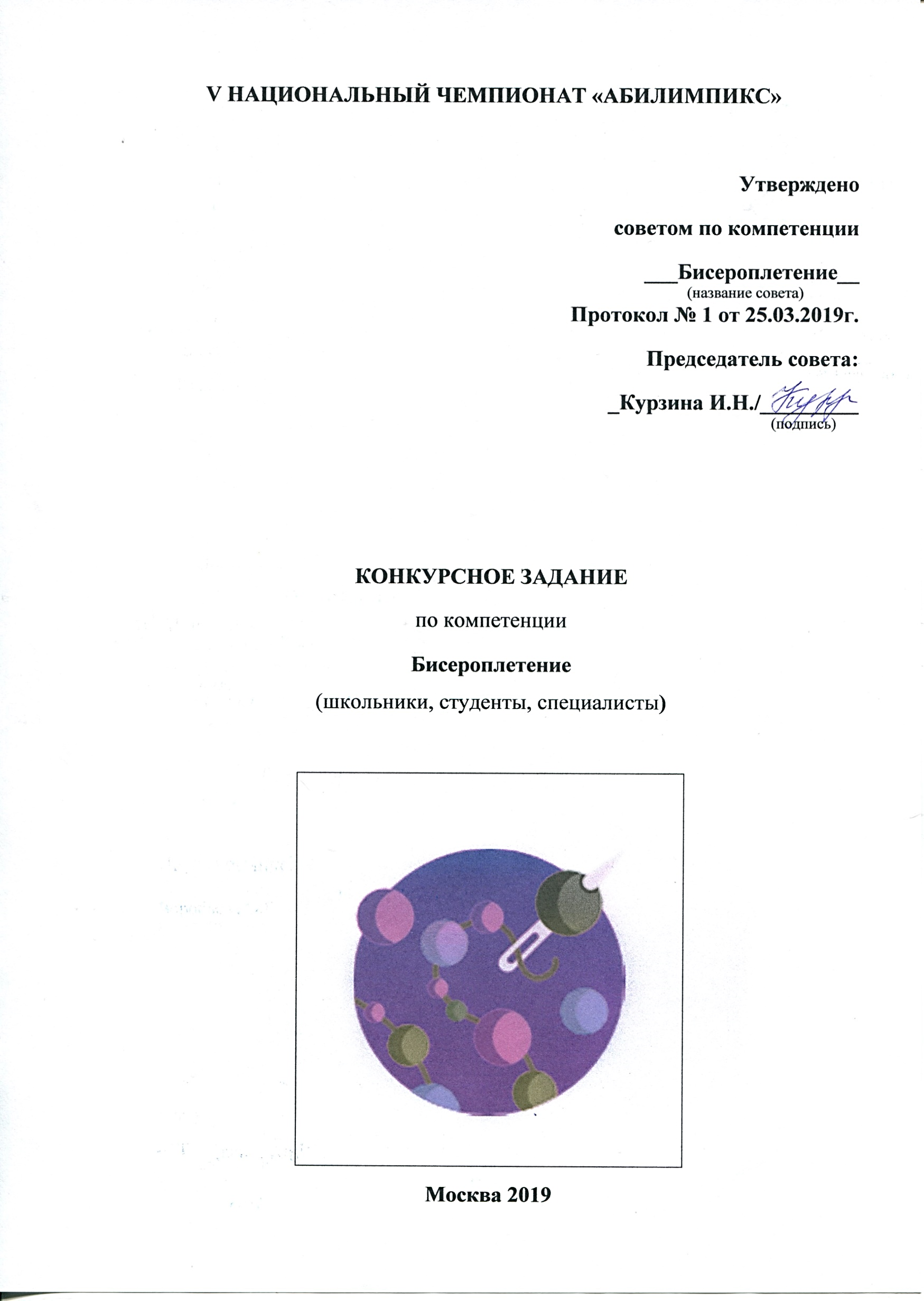     Курзина И.Н./   КОНКУРСНОЕ ЗАДАНИЕпо компетенции «БИСЕРОПЛЕТЕНИЕ»Москва 2021Описание компетенции.1.1.Актуальность компетенции. 	Компетенция «Бисероплетение» принадлежит к числу увлекательных народных искусств, которое имеет уже многовековую историю существования. Бисероплетение – модное хобби – актуально практически во всех областях жизни. Бисером украшают джинсы, платья, обувь и аксессуары вплоть до галстуков и ремней; декорируют блокноты и предметы интерьера, вышивают картины. Красота и ценность изделия состоит в его практической и эстетической значимости, которая выражается в правильном композиционном решении, выборе цветовой гаммы, максимальном выявлении достоинств материалов, используемых в работе с бисером.Бисероплетение способствует формированию и развитию творческого потенциала, преодолению отклонений в психофизическом развитии, реабилитации и социальной адаптации. Бисероплетение, как декоративно-прикладное искусство, для людей с ограниченными возможностями здоровья и инвалидов позволяет открыть индивидуальное предпринимательство, работать на дому, участвовать в творческих выставках, реализовывать свои изделия через интернет-магазины.1.2. Профессии, по которым участники смогут трудоустроиться после получения данной компетенции.Декоратор в ателье, индивидуальное предпринимательство, мастер по бисероплетению.1.3. Ссылка на образовательный и/или профессиональный стандарт(конкретные стандарты).1.4. Требования к квалификации. 2. Конкурсное задание.2.1. Краткое описание задания.        Школьники: в ходе выполнения конкурсного задания необходимо сплести цветок тюльпан.        Студенты: в ходе выполнения конкурсного задания сплести на ткацком станке  основную часть гердана.                                    Специалисты: в ходе конкурсного задания необходимо изготовить декоративную сумочку.2.2. Структура и подробное описание конкурсного задания. 2.3. Последовательность выполнения задания.2.3.1. Последовательность выполнения задания (школьники).Модуль 1. Изготовление деталей цветка в технике французского плетения.                                                                                 Плетение лепестков тюльпана.1. Отрезаем проволоку серебро (0,4 мм)  примерно 1 м длиной, делаем петлю      10  см, оставляя осевой стержень и скручиваем. Набираем на осевой стержень красный бисер 2 см.
2. Набираем на рабочий конец проволоки красный бисер.
3. Делаем оборот сверху над осевым стержнем под углом 90 градусов, затем вокруг оси. Выполнить ещё 3 пар дуг. 4. Лепестку придать вогнутую форму и сплести ещё 2 пары дуги методом укороченных дуг (убавляя дугу на 2-3 бисеринки).5. Петлю разрезать неравномерно, осевой конец проволоки вверху отрезать, оставляя 5-7 мм, заправить вовнутрь. Первый лепесток готов, выполнить ещё 5 таких лепестков.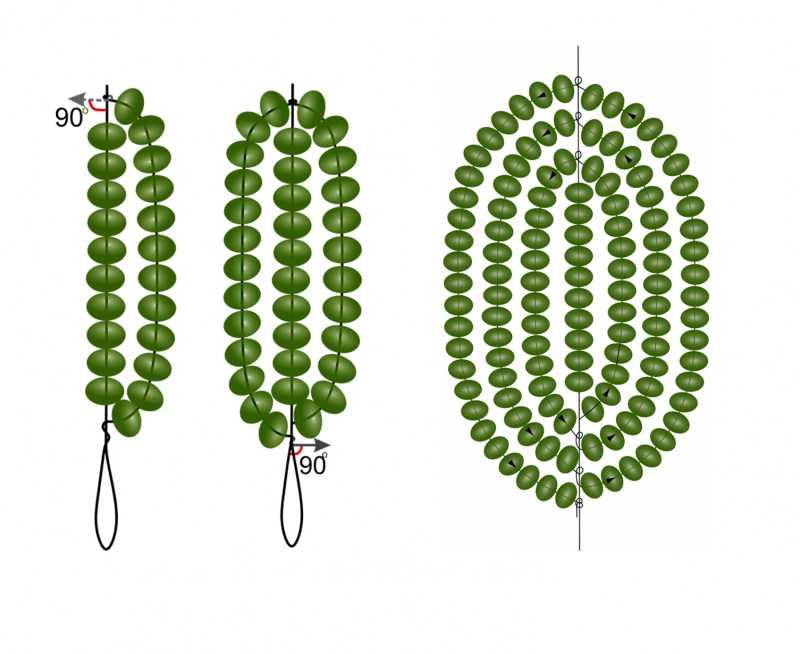 Рисунок 1. Французская техника плетения лепестков.Плетение пестика и тычинок.1. Для плетения пестика отмерить проволоку (зелёная 0,3 мм) - 20 см, набрать 15 бисеринок желтого цвета.  Оставляя свободный конец проволоки 8 см, делаем из 5 бисеринок петельку, при этом 5-ая бисеринка будет соединительной                    (см. рисунок 2. Петельная техника  плетения пестика). Петельки соединяем и расправляем в треугольник. Набираем на два конца проволоки по 1,5 см зелёного бисера и скручиваем пестик.2. Выполнить 6 тычинок петельным способом, следующим способом: отмерить проволоку (серебро 0,3мм) - 10 см проволоки, оставить 4 см свободный конец проволоки для стебля, набрать семь зелёных бисеринок и выполнить петельку, скрутка 1 см. 3. Тычинки укладываем у основания пестика, расправляем по кругу и скручиваем. Расправить пестик и тычинки, придавая правильную форму. Рисунок 2. Петельная техника плетения пестика. 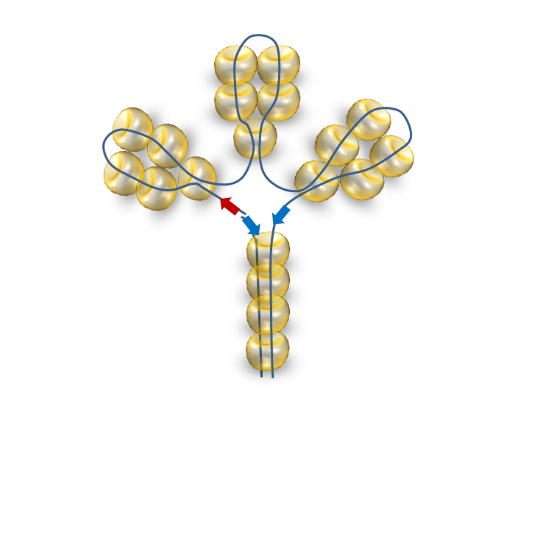            Рисунок 3. Петельная техника плетения  тычинок.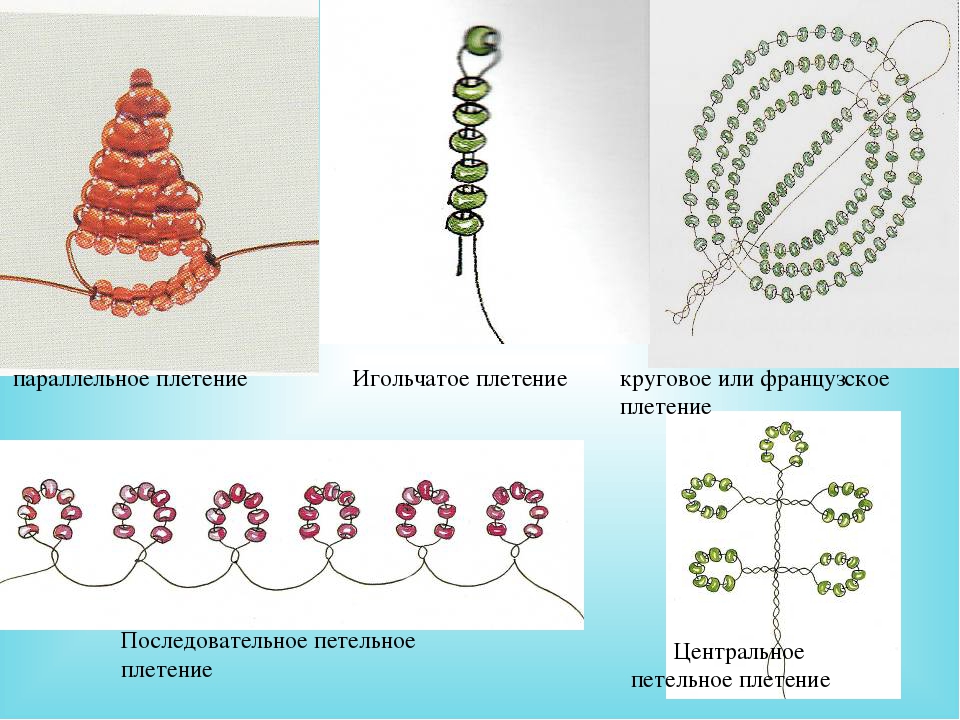 Плетение листьев тюльпана.1. Отмеряем рабочую зелёную проволоку (0,5 мм) – примерно 1 м., набираем зелёный бисер.     Отрезаем проволоку зелёную (0,5 мм) – 40 см.  Готовим ось для листочка: складываем пополам проволоку и делаем скрутку 10 см. На оси листика (скрученная проволока) снизу вверх по скрутки отмеряем 4 - 5 см и выполняем плетение рабочей проволокой в технике французского плетения. Листик сверху заостряем, внизу закругляем, выполняем 5-6 пар дуг и производим прошивку листа проволокой зелёного цвета (0,3 мм) в двух местах. Концы проволоки от прошивки заправляем с изнаночной  стороны. Осевой конец проволоки вверху отрезать, оставляя 5-7 мм, заправить вовнутрь.  Придать форму листа. Выполнить ещё один лист.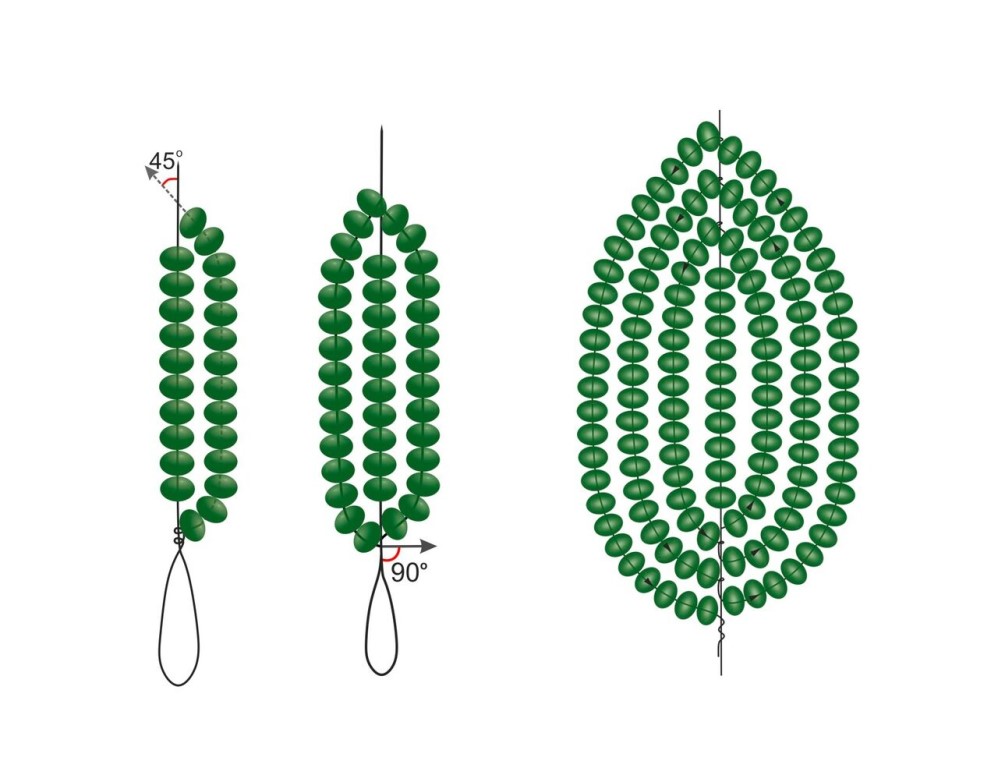 Рисунок 4. Французская техника плетения листа.Модуль 2. Сборка цветка.1. Отмерить 15 см флористической проволоки (0,8 см), прикрепить пестик с тычинками, расположить три внешних лепестка тюльпана и укрепить к стеблю. Укладываем наружные лепестки, укрепляем к стеблю. Прикрепляем произвольно два листа на стебле, обрабатываем стебель флористической тейп - лентой. 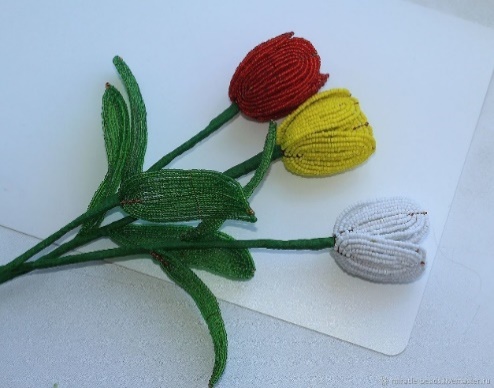    Рисунок 5. Тюльпаны.Особые указания: участник данной категории может взять с собой на площадку для выполнения конкурсного задания ёмкость для набора бисера.Что нельзя: категорически запрещается брать с собой на соревновательную площадку участникам: спинер, гаджеты, материалы для изготовления конкурсного задания.2.3.2. Последовательность выполнения задания (студенты).Модуль 1. Натяжение нитей основы.На раму по разметкам натянуть нити основы согласно схеме рисунка. Количество нитей больше на одну чем бусин.Модуль 2. Ткачество рисунка.Рисунок 6. Начало ткачества.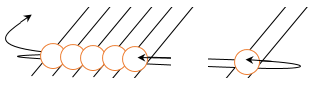   Натянуть на станок нити основы на одну больше, чем по схеме. Когда станок готов, можно приступать непосредственно к ткачеству. Рабочая нить прикрепляется к левой нити основы на расстоянии 15 см от верхнего края станка. На нить нанизывается верхний ряд по схеме слева направо. Затем рабочая нить с нанизанными бусинками продевается под натянутыми на станок нитями. Бисеринки располагаются между этими нитями, а рабочая нить продевается в них справа налево, но уже над нитями основы. Таким образом, ряд закрепляется, можно приступать к нанизыванию следующего ряда.Цветовая схема 83130     93110      93140    93170    93210     93300     53410    53250    53240      239801 ряд. Набираем: 2 бисеринки №10, 1шт.  №9, 1 шт.  №8,  2 шт.  №7, 1 шт.№ 8 , 1шт.  № 10, 2 шт.  № 9, 1 шт.  №  8, 1шт.  № 9, 2 шт.  №  8, 15 шт.  № 10 2 ряд. Набираем: 1шт.  №  10, 1 шт.  № 9, 2 шт.  № 8, 2 шт.  № 7, 1шт. № 9, 1 шт. № 10, 1шт.  № 9, 1 шт.  №8  , 2 шт.  №  9, 1шт.  № 2,1шт.  № 3, 1 шт.  №5, 2шт.  №10, 1шт.  №3, 2 шт.  №5, 1шт.  №63 ряд. Набираем:3 шт.  №9, 3шт.  №8, 1шт.  №9,1шт.  №10, 1шт.  №, 2шт.  №5, 1шт.  №2, 1шт.  №1, 2шт.  №3, 1шт.  №4, 1шт.  №3, 1шт.  №1, 1шт.  №3, 1шт.  №5, 1шт.  №4, 1шт.  №6, 6шт.  №10, 1шт.  №8.4 ряд. Набираем: 1шт.  №10, 1шт.  №8, 2шт.  №9, 1шт.  №8, 1шт.  №9, 2шт.  №2, 2шт.  №4, 1шт.  №1, 2шт.  №4, 1шт.  №2 ,  1шт.  №3 , 1шт.  №4, 1шт.  №2, 1шт.  №3,  1шт.  №4, 1шт. № 5, 1шт.  №6, 1шт.  №5, 1шт.  №4, 1шт.  №5, 4шт.  №10, 1шт.  №8.5 ряд. Набираем: 3шт.  №10, 2шт.  №9, 3шт.  №3, 1шт.  №5, 1шт.  №4, 2шт.  №2, 1шт.  №4, 3шт.  №5, 2шт.  №3, 1шт.  №1, 1шт.  №5, 1шт.  №6, 1шт.  №5, 1шт.  №6,  1шт.  №4, 4шт.  №10, 1шт.  №8.6 ряд. Набираем: 2шт.  №10, 1шт.  №8, 1шт.  №9,  1шт.  №3 ,  2шт.  №1,  2шт.  №4,  1шт.  №5 ,  1шт.  №3 ,  1шт.  №4, 7шт.  №5,  3шт.  №6,  1шт.  №5,  1шт.  №4,  1шт.  №6,  2шт.  №10, 1шт.  №8, 1шт.  №9.7 ряд. Набираем: 3шт.  №10, 1шт.  №9, 1шт.  №2,1шт.  №1, 2шт.  №4, 1шт.  №3, 1шт.  №5, 1шт.  №4,  9шт.  №5,  2шт.  №6, 1шт.  №5, 1шт.  №4, 1шт.  №5, 1шт.  №3, 1шт.  №10, 1шт.  №8, 1шт.  №9.8 ряд. Набираем: 3 шт.  № 10 , 1 шт.  № 9 , 3 шт.  № 4 , 1 № 3 , 1 шт.  № 2 , 1 шт.  № 4, 3шт.  №5,  1шт.  №6, 1шт.  №5, 1шт.  №6, 4шт.  №5, 3шт.  №6, 3шт.  №5, 1шт.  №9, 2шт.  №8.9 ряд. Набираем: 3шт.  №10, 1шт.  №5, 2шт.  №4, 2шт.  №3, 1шт.  №4, 1шт.  №5, 1шт.  №6, 1шт.  №5, 3шт.  №6, 4шт.  №5, 1шт.  №4, 2шт.  №6, 1шт.  №5, 1шт.  №4, 2шт.  №5, 1шт.  №8, 1шт.  №9, 1шт.  №8.10 ряд. Набираем: 2шт.  №10, 1шт.  №4, 1шт.  №5, 2шт.  №6, 1шт.  №4, 1шт.  №3, 1шт.  №4, 2шт.  №5, 3шт.  №6, 1шт.  №10, 1№6, 1шт.  №5, 2шт.  №4, 1шт.  №5,  2шт.  №6, 4шт.  №5, 1шт.  №8,1шт.  №9, 1шт.  №8.11 ряд. Набираем: 2шт.  №10, 1шт.  №4, 1шт.  №3, 1шт.  №4, 1шт.  №5, 1шт.  №6, 1шт.  №3, 2шт.  15, 2шт.  №6,  4шт.  10,  1шт.  №6, 2шт.  №4,  1шт.  №5,  1шт.  №6,  2шт.  №5, 1шт.  №4, 1шт.  6, 2шт.  №8,  2шт.  №9. 12ряд. Набираем: 1шт.  №10, 1шт.  №2, 2шт.  №1, 1шт.  №3, 1шт.  №5, 1шт.  №3, 1шт.  №4, 1шт.  №5, 2шт.  №6, 2шт.  №10,  2шт.  №9, 1шт.  10, 1шт.  №6, 1шт.  №4,1шт.  №5,2шт.  №, 2№5, 1шт.  №4, 2шт.  №8, 2шт.  №9, 1шт.  №7.13 ряд. Набираем: 1шт.  №10, 1шт.  №2, 2шт.  №1, 1шт.  №3, 1шт.  №5, 1шт.  №3, 1шт.  №4, 1шт.  №5, 2шт.  №6, 2шт.  №10,  2шт.  №9, 1шт.  10, 1шт.  №6, 1шт.  №4,1шт.  №5,2шт.  №, 2№5, 1шт.  №4, 2шт.  №8, 2шт.  №9, 1шт.  №7. 14 ряд. Набираем. 1шт.  №10,  3шт.  №2, 1шт.  №3, 1шт.  №5, 1шт.  №4, 2шт.  №5, 2шт.  №6, 3шт.  №10, 1шт.  №9, 1шт.  №3, 1шт.  №4, 4шт.  №6, 2шт.  №5, 1шт.  №10, 1шт.  №8, 1шт.  №9, 3шт.  №10.15 ряд. Набираем. 1шт.  №2, 1шт.  №1, 1шт.  №2, 1шт.  №5, 1шт.  №6, 1№4, 1шт.  №3, 1шт.  №4, 5шт.  №6, 1шт.  3, 2шт.  №4, 1шт.  5, 4шт.  №6, 1шт.  №5, 1шт.  №6,  1шт.  №10, 1шт.  №8,  2шт.  9, 1шт.  №8. 16 ряд. Набираем. 2шт.  №10, 1шт.  №5, 1шт.  №1, 1шт.  №4, 1шт.  №5, 1шт.  №6, 3шт.  №4, 1шт.  №3, 2шт.  №2, 3шт.  №4, 1шт.  №5, 3шт.  №6, 2№, 3шт.  №6, 1шт.  №10, 2шт.  9,  1шт.  10.17 ряд. Набираем. 2шт.  №10, 1шт.  №5, 1шт.  №3, 1шт.  №4, 3шт.  №5, 1шт.  №6, 1шт.  №5, 3шт.  №4,  4шт.  №5, 1шт.  №6, 5шт.  №5, 1шт.  №6,  3шт.  №10, 2шт.  №8.18 ряд. Набираем. 3 шт.  № 10 , 1 шт.  № 4, 3 шт. № 5 , 4 шт.  № 6 , 5 шт.  № 5, 1 шт.  № 6, 3 шт.  № 5, 3 шт.  № 4, 1 шт.  № 5 , 4шт.  №10,  1шт.  №9.19 ряд. Набираем. 3 шт.  № 10 , 1 шт.  № 4, 4шт.  №5, 8шт.  №6, 3шт.  №5, 4шт.  №4,6шт.  №10.20 ряд. Набираем. 4шт.  №10, 2шт.  №5, 8шт.  №6, 1шт.  №5, 7шт.  №4, 1шт.  №6, 6шт.  №10.21 ряд. Набираем.  7шт.  №10, 1шт.  №6, 1шт.  №4, 2шт.  №5, 2шт.  №6,  2шт.  №5, 2шт.  №3, 1шт.  №4, 1шт.  №2, 1шт.  №1, 1шт.  №5, 1шт.  №9, 4шт.  №8, 1шт.  №, 2шт.  №10.  22 ряд. Набираем. 7шт.  №10, 1шт.  №6, 1шт.  №4, 2шт.  №5, 2шт.  №6,  2шт.  №5, 2шт.  №4, 2шт.  №1, 1шт.  №4, 1шт.  №6, 1шт.  №8, 1шт.  №9, 2шт.  №7, 3шт.  №9,1шт.  №10.23 ряд.  Набираем. 8шт. № 10, 1шт.  №6, 1шт.  №4, 1шт.  №5, 1шт.  №6, 1шт.  №5, 1шт.  №6, 1№4, 1шт.  №6, 1шт.  №5, 2шт.  №4, 2№10, 1шт.  №8, 3шт.  №9, 2шт.  №7, 2шт.  №9. 24 ряд. Набираем.  9шт.  №10, 1шт.  №6, 1шт.  №4, 1шт.  №6, 2шт.  №5, 2шт.  №6, 2шт.  №10, 1шт.  №9, 1шт.  №8, 1шт.  №10, 2шт.  №8, 3шт.  №9, 2шт.  №7, 1шт.  №8.25 ряд. Набираем. 10шт.  №10, 1шт.  №6, 1шт.  №5, 3шт.  №6 1шт.  №9, 1№№7,1шт.  №9, 1шт.  №8, 3шт.  №10, 1шт.  №8, 4шт.  №9,1шт.  №8, 1шт.  №10.26 ряд. Набираем.8 шт.  № 10, 3 шт.  № 8,  4шт.  №9, 1шт.  №7, 2шт.  №9, 1шт.  №8,  3шт.  №10,  2шт.  №8,  1шт.  №9,  1шт.  №8,  2шт.  №9,   1шт.  №8.27 ряд. Набираем. 9шт.  №10, 3шт.  №9,  31шт.  №7,  2шт.  №8,  1шт.  №9,  5шт.  №10,  1шт.  №8,  1шт.  №9,  1шт.  №8 1шт.  №10,  2шт.  №9.  28 ряд. Набираем. 7шт.  №10,4шт.  №9, 1шт.  №10, 1шт.  №9, 1шт.  №7, 4шт.  №8,6шт.  №10, 2шт.  №8, 1шт.  №10, 1шт.  №8, 1шт.  №9.29 ряд. Набираем. 8шт.  №10,  4шт.  №9, 1шт.  №7, 2шт.  №8, 1шт.  10, 1шт.  №8, 7шт.  №10, 1шт.  №8, 2шт.  №10, 2шт.  №8.30 ряд. Набираем. 6шт.  №10, 2шт.  №9, 4шт.  №7, 1шт.  №8, 1шт.  №7,  1шт.  №8, 13шт.  №10,   1шт.  №8.31 ряд. Набираем.   4шт.  №10, 2шт.  №9, 2шт.  №7, 4шт.  №8, 1шт.  №7, 1шт.  №8, 15шт.  №10.32 ряд. Набираем. 3шт.  №10,  1шт.  №9,  4шт.  №8, 2шт.  №7, 1шт.  №8, 1шт.  №10, 2шт.  №8, 15шт.  №10.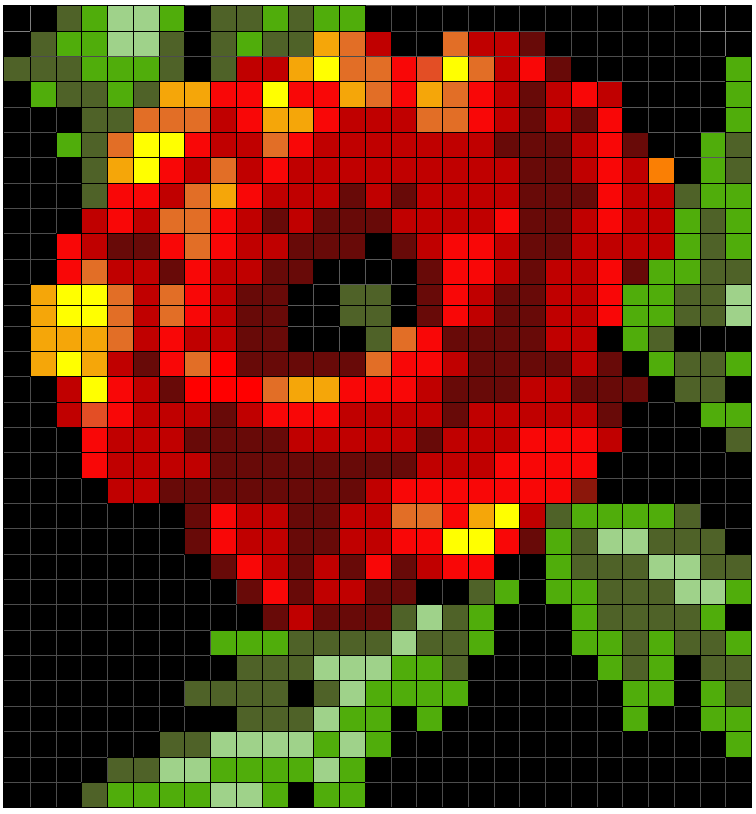   Рисунок 7. Схема плетения гердана.Модуль 3. Оформление.1. Снять работу с рамы. 2. Разделить нити основы, выплести косички, оформить концы гердана (можно применить бусины)Особые указания: участник данной категории может взять с собой на площадку для выполнения конкурсного задания ножницы, игольницу, простые карандаши, линейку.Что нельзя: категорически запрещается брать с собой на соревновательную площадку участникам: гаджеты, материалы для изготовления конкурсного задания.2.3.3. Последовательность выполнения задания (специалисты).Модуль 1. Изготовление основной части сумки.     Для плетения основного полотна сумки применяется техника плетения «низание крестиком». Необходимо сплести бисерное полотно размером 8х13 крестиков. Последовательность плетения полотна. Для работы необходимо подготовить отрезок лески 0,3 мм длиной 1,5 м, каждый конец лески вдеть в иглу № 9. Плетение выполняется на двух иглах:1 ряд: На левую иглу набрать 1 коричневую бусину и 1 белую бусину, а на правую – 2 белых бусины. Правой иглой пройти через левую белую бусину. Получился первый крестик. Бусины, в которых пересекаются концы лески называются «узловыми». Далее продолжить плести 2-7 крестики. На левую иглу набрать 1 коричневую бусину и 1 белую бусину, на правую – 1 белую. Узловая бусина – левая белая. 8 крестик – поворотный. На левую иглу набрать 1 коричневую бусину и 2 белых бусины. Узловая бусина – левая белая. Через каждый ряд поворачивать изделие на 180˚. 2-4 ряды: 1 крестик: набрать на правую иглу 3 белых бусины. Узловая бусина – правая белая. 2-7 крестики: левой иглой пройти через ближайшую бусину в предыдущем ряду. На правую иглу набрать 2 белые бусины. Узловая бусина – правая белая. 8 крестик – поворотный. Левой иглой пройти через ближайшую бусину предыдущего ряда. На обе иглы набрать по одной белой бусине. Узловая бусина – правая белая. 5 ряд: 1 крестик: на правую иглу набрать 1 белую бусину, 1 коричневую и 1 белую. Узловая бусина – правая белая.    2-7 крестики: левой иглой пройти через ближайшую бусину предыдущего ряда. На правую иглу набрать 1 коричневую и 1 белую бусины. Узловая бусина – правая белая. 8 крестик – поворотный. Левой иглой пройти через ближайшую бусину предыдущего ряда. На левую иглу набрать 1 белую бусину, а на правую – 1 коричневую. Узловая бусина – коричневая правая. 6-7 ряды: 1 крестик: на правую иглу набрать 1 коричневую бусину и 2 белых бусины. Узловая бусина – белая правая. 2-7 крестики: левой иглой пройти через ближайшую бусину предыдущего ряда. На правую иглу набрать 2 белых бусины. Узловая бусина – правая белая. 8 крестик – поворотный. Левой иглой пройти через ближайшую бусину предыдущего ряда. На левую иглу набрать 1 коричневую и 1 белую бусины. Узловая бусина – правая белая. 8 ряд: 1 крестик: на правую иглу набрать 2 коричневые и 1 белую бусины. Узловая бусина – правая белая. 2-7 крестики: левой иглой пройти через ближайшую бусину предыдущего ряда. На правую иглу набрать 1 коричневую и 1 белую бусины. Узловая бусина – правая белая. 8 крестик – поворотный. Левой иглой пройти через ближайшую бусину предыдущего ряда. На левую иглу набрать 2 коричневых бусины. Узловая бусина – правая белая. 9 ряд: 1 крестик: на правую иглу набрать 3 белых бусины. Узловая бусина – правая белая. 2-7 крестики: левой иглой пройти через ближайшую бусину предыдущего ряда. На правую иглу набрать 2 белых бусины. Узловая бусина – правая белая. 8 крестик – поворотный. Левой иглой пройти через ближайшую бусину предыдущего ряда. На левую иглу набрать 2 белых бусины. Узловая бусина – правая белая. 10-12 ряды: выполнить плетение как во втором ряду.                                                                           13 ряд: выполнить плетение как в пятом ряду.  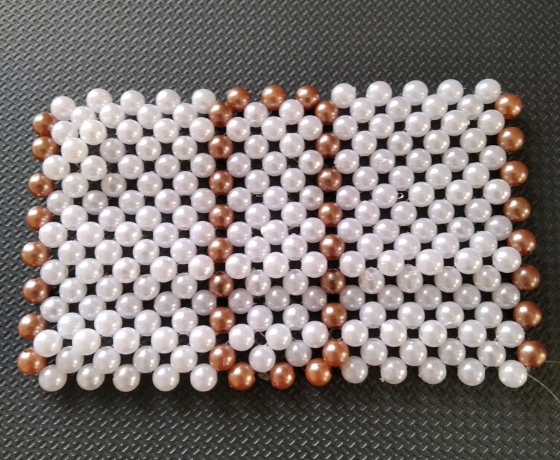 Рисунок 8. Основное полотно сумки.Модуль 2. Плетение боковых сторон сумки.     От трех боковых коричневых бусин в середине основного полотна сумки сплести 3 ряда по 3 крестика в каждом ряду. В четвертом ряду сплести 1 крестик по центру. Соединить боковые стороны сумки с основным полотном.    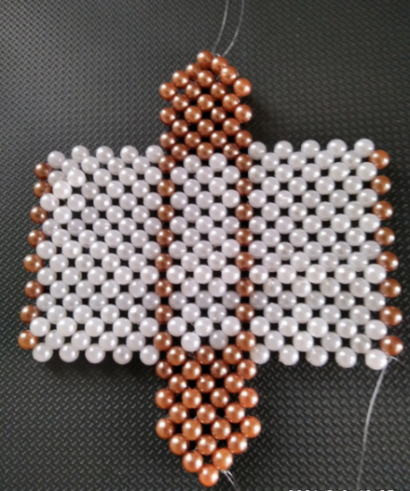 Рисунок 9. Плетение боковых сторон сумки.Модуль 3. Оформление краев и ручки сумки.    Сплести цепочку из крестиков из одного или двух цветов бусин и прикрепить к сумке с двух сторон. Сплести и закрепить ручку сумки. 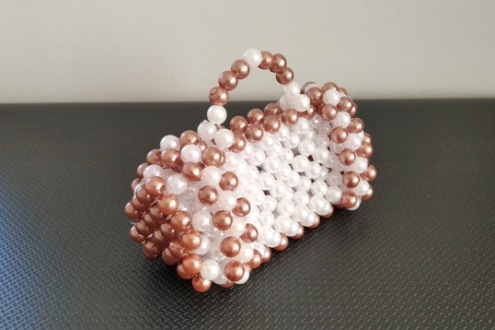 Рисунок 10. Декоративная сумка из бусин.Примечание. Представленная последовательность работы является одним из возможных вариантов исполнения. Участник конкурса может выполнить  данный этап другим известным ему способом, например, работая только одной иглой. Обязательным условием является соблюдение правил работы в технике «низание крестиком». Особые указания: участник данной категории может взять с собой на площадку для выполнения конкурсного задания бисерные иглы, игольницу, лупу (для инвалидов по зрению).Что нельзя: категорически запрещается брать с собой на соревновательную площадку участникам: гаджеты, материалы для изготовления конкурсного задания.    2.4. 30% изменение конкурсного задания.Школьники: при 30% изменении задания может быть изменена схема плетения лепестка или добавлен второй цвет.Студенты: при 30% изменении задания может быть усложнен рисунок, изменен способ оформления концов гердана.Специалисты: при 30% изменении задания может быть преобразовано декоративное оформление сумки. 2.5. Критерии оценки выполнения задания.2.5.1. Критерии оценки выполнения задания (школьники).2.5.2. Критерии оценки выполнения задания (студенты).	2.5.3. Критерии оценки выполнения задания (специалисты).3. Перечень используемого оборудования, инструментов и расходных материалов.3.1. Перечень используемого оборудования, инструментов и расходных материалов в категории (ШКОЛЬНИКИ)3.2. Перечень используемых инструментов и расходных материалов в категории (СТУДЕНТЫ)3.3. Перечень используемых инструментов и расходных материалов в категории (СПЕЦИАЛИСТЫ)4. Минимальные требования к оснащению рабочих мест с учетом всех основных нозологий.5. Схема застройки соревновательной площадки для всех категорий.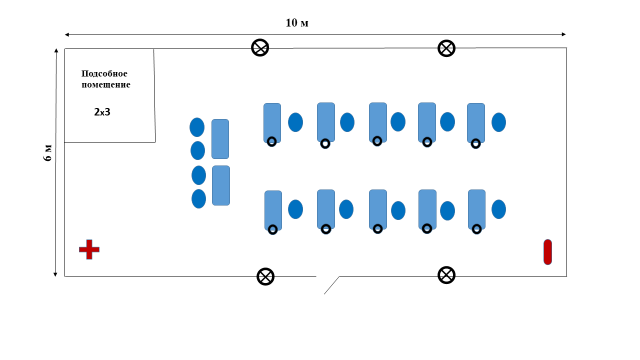                    - стол                     - электропитание                  - стул                 - настольная лампа   - аптечка                                                            - огнетушитель6. Требования охраны труда и техники безопасности.Общие требования по охране труда	К участию в конкурсе работе допускаются лица, прошедшие в установленном порядке медицинский осмотр, обученные безопасным методам и приемам труда, изучившие инструкции по охране труда и прошедшие инструктаж по вопросам охраны труда и пожарной безопасности.	Во время проведения конкурса участники не должны нарушать правила поведения, а также должны соблюдать требования инструкции по охране труда. 	Во время проведения конкурса участники должны соблюдать правила пожарной безопасности, быть информированными о местах расположения первичных средств для тушения пожара. 	В помещении при проведении конкурса должна находиться укомплектованная медицинская аптечка для оказания первой медицинской помощи, выписаны телефоны ближайшего медицинского учреждения и пожарной службы.Для контроля температурного режима в помещении при проведении конкурса должен висеть комнатный термометр. 	Рабочие места для участников конкурса организуются в соответствии 
с требованиями охраны труда и техники безопасности. Проведение профессионального конкурса разрешается при соблюдении всех норм и требований охраны труда для образовательных учреждений Перед началом проведения профессионального конкурса проводиться инструктаж по охране труда и пожарной безопасности.6.1. Общие требования по охране труда 6.1.1.  Во время проведения конкурса участники не должны нарушать правила поведения, а также должны соблюдать требования инструкции по охране труда. 6.1.2.  Во время проведения конкурса участники должны соблюдать правила пожарной безопасности, быть информированными о местах расположения первичных средств для тушения пожара. 6.1.3. В помещении при проведении конкурса должна находиться укомплектованная медицинская аптечка для оказания первой медицинской помощи, выписаны телефоны ближайшего медицинского учреждения и пожарной службы 6.1.4.  Для контроля температурного режима в помещении при проведении конкурса должен висеть комнатный термометр. 6.1.5. Рабочие места для участников конкурса организуются в соответствии 
с требованиями охраны труда и техники безопасности. 6.1.6. Проведение профессионального конкурса разрешается при соблюдении всех норм и требований охраны труда для образовательных учреждений 6.1.7. Перед началом проведения профессионального конкурса проводиться инструктаж по охране труда и пожарной безопасности, с группой 
по электробезопасности I.6.2. Правила безопасности при выполнении заданияВсе материалы и инструменты нужно хранить в шкатулке или 
в специальной коробочке.6.2.2.  Во время работы инструменты и материалы не брать в рот.6.2.3.  Во время перерыва в работе ножницы класть на стол с сомкнутыми лезвиями.Передавать ножницы только с сомкнутыми лезвиями кольцами вперед.Нельзя делать резких движений рукой с проволокой.Не отламывать проволоку, и не отрывать от катушки обрезать только круглогубцами.Бисер из пакетиков высыпать в емкости для насаживания аккуратно, чтобы не просыпать большое количество бисера, на котором можно поскользнуться.Отрезки ненужной проволоки по окончанию работы выбросить 
в мусорное ведро.По окончанию работы участник должен убрать ножницы, круглогубцы и материалы в отведенное место. Привести в порядок рабочее место.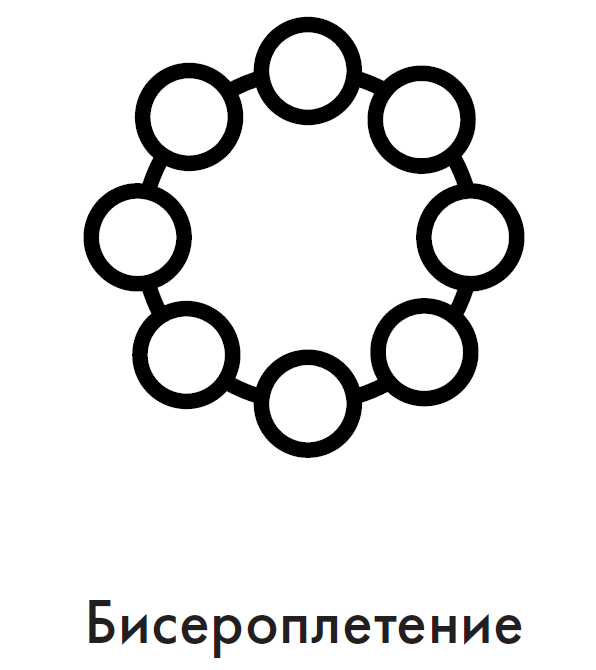 ШкольникиСтудентыСпециалистыПриказ Минобрнауки РФ от 19.12.2014 №1598 «Об утверждении ФГОС начального общего образования обучающихся с ОВЗ». Образовательный стандарт не существует.Образовательный стандарт не существует.Приказ Минобрнауки РФ от 19.12.2014 №1599 «Об утверждении ФГОС  образования обучающихся  умственной отсталостью (интеллектуальными нарушениями)»Образовательный стандарт не существует.Образовательный стандарт не существует.ШкольникиСтудентыСпециалистыУчастники для выполнения задания должны владеть необходимыми знаниями:- правилами по техники безопасности;- основами композиции и цветоведения;- классификацию и свойства бисера;- правила ухода и хранения изделий из бисера.-основные техники плетения бисером.Участники для выполнения задания должны владеть необходимыми умениями:-подготавливать рабочее место и следить за тем, чтобы оно было чистым, безопасным и комфортным;- гармонично сочетать бисер по цвету и форме;- составлять рабочие рисунки для композиционного исполнения бисероплетения;- правильно использовать  инструменты  и приспособления;-правильно выполнять основные приемы бисероплетения;- свободно пользоваться описаниями и схемами из литературных источников по бисероплетению;-изготавливать украшения, плоские и объемные фигурки животных, цветы, деревья из бисера.Участники для выполнения задания должны владеть необходимыми навыками:- на основе изученных приемов, выполнять отдельные элементы и сборку изделий;-рассчитывать плотность бисероплетения;-соблюдение безопасных методов труда.Участник профессионального конкурса должен знать и понимать: -Назначение, применение, уход и техническое обслуживание всего оборудования, а также правила безопасности работы с ним. Существующие правила безопасности и санитарно-гигиенические нормы.Технологические этапы изготовления изделия.Участник профессионального конкурса должен уметь:Подготавливать рабочее место и следить за тем, чтобы оно было чистым, безопасным и комфортным.Планировать, подготавливать и выполнять каждую процедуру в рамках заданного времени.       Подбирать, использовать, очищать и хранить все оборудование и материалы в безопасности, чистоте и в соответствии с инструкциями производителя. Заботиться о здоровье, а также работать в соответствии с Правилами безопасности.Участник профессионального конкурса должен знать и понимать: Назначение, применение, уход и техническое обслуживание всего оборудования, а также правила безопасности работы с ним. Существующие правила безопасности и санитарно-гигиенические нормы. Участник профессионального конкурса должен уметь:Гармонично сочетать бисер по цвету и форме.Составлять эскизы для композиционного исполнения. Свободно пользоваться описаниями и схемами из разных источников по бисероплетению.Работать с различными видами бисера, стразами, бусинами, кабошонами.Подбирать, использовать, очищать и хранить все оборудование и материалы в безопасности, чистоте и в соответствии с инструкциями производителя. Заботиться о здоровье,  работать в соответствии с Правилами безопасности.Наименование категории участникаНаименование модуляВремя проведения модуляПолученный результатШкольникиМодуль 1. Изготовление деталей цветка в технике французского плетения. 120 минутСплетены лепестки тюльпана, пестик с тычинками, листьяШкольникиМодуль 2. Сборка цветка.60 минутСплетен  цветок тюльпанОбщее время выполнения конкурсного задания: 3 часаОбщее время выполнения конкурсного задания: 3 часаОбщее время выполнения конкурсного задания: 3 часаОбщее время выполнения конкурсного задания: 3 часаСтудентыМодуль 1.Натяжение нитей основы на раму30 минутНити	натянуты в 	всоответствии количества бусин по рисункуСтудентыМодуль 2.Ткачество рисунка.120 минутРисунок соткан.СтудентыМодуль 3.Сборка30 минутГердан соткан, концы нитей основы оформлены в «косы»Общее время выполнения конкурсного задания: 3 часаОбщее время выполнения конкурсного задания: 3 часаОбщее время выполнения конкурсного задания: 3 часаОбщее время выполнения конкурсного задания: 3 часаСпециалистыМодуль 1. Изготовление основной части сумки90 мин.Сплетено основное полотно сумки в заданной технике (передняя и задняя стороны сумки и ее дно).СпециалистыМодуль 2. Плетение боковых сторон сумки50 мин.Заполнены свободные грани между передней и задней сторонами сумки. СпециалистыМодуль 3. Оформление краев и ручки сумки40 мин.Оформлены края сумки и закреплена ее ручка.Общее время выполнения конкурсного задания: 3 часаОбщее время выполнения конкурсного задания: 3 часаОбщее время выполнения конкурсного задания: 3 часаОбщее время выполнения конкурсного задания: 3 часа12345678910Наименование модуляЗаданиеМаксимальный баллИзготовление деталей цветка в технике французского плетения.                                                                                 Изготовление лепестков, пестика с тычиками, листьев.75Сборка цветка.Сборка всех элементов тюльпана.25ИТОГО:100 баллов100 баллов№Модуль Наименование критерияМаксима-льные баллыОбъективная оценка Субъек-тивная оценка (баллы)1.Изготовление деталей цветка в технике французского плетения.                                                                                 Организация рабочего места331.Изготовление деталей цветка в технике французского плетения.                                                                                 Соблюдение техники безопасности551.Изготовление деталей цветка в технике французского плетения.                                                                                 Качество плетения лепестков18181.Изготовление деталей цветка в технике французского плетения.                                                                                 Параллельность расположения дуг лепестков551.Изготовление деталей цветка в технике французского плетения.                                                                                 Правильная форма лепестков (вогнутая)551.Изготовление деталей цветка в технике французского плетения.                                                                                 Качество плетения пестика с тычинками661.Изготовление деталей цветка в технике французского плетения.                                                                                 Качество плетения листьев18181.Изготовление деталей цветка в технике французского плетения.                                                                                 Качество прошивки листьев10101.Изготовление деталей цветка в технике французского плетения.                                                                                 Правильная форма листьев55Максимальное количество баллов по модулю:  75 балловМаксимальное количество баллов по модулю:  75 балловМаксимальное количество баллов по модулю:  75 балловМаксимальное количество баллов по модулю:  75 балловМаксимальное количество баллов по модулю:  75 балловМаксимальное количество баллов по модулю:  75 баллов2.Сборка цветкаКачество крепления бутона552.Сборка цветкаКачество обработки стебля тейп - лентой552.Сборка цветкаКачество и пропорциональность размещения листьев.552.Сборка цветкаЗадание выполнено в соответствии требованиями технологического процесса.552.Сборка цветкаЭстетичное восприятие изделия.55                       Максимальное количество баллов по модулю:  25 баллов.                       Максимальное количество баллов по модулю:  25 баллов.                       Максимальное количество баллов по модулю:  25 баллов.                       Максимальное количество баллов по модулю:  25 баллов.                       Максимальное количество баллов по модулю:  25 баллов.                       Максимальное количество баллов по модулю:  25 баллов.Итого баллов: 100Итого баллов: 100Итого баллов: 100Итого баллов: 100Итого баллов: 100Итого баллов: 100Наименование модуля                ЗаданиеМаксимальный баллНатяжение нитейосновыЗаправка ткацкого станка, натяжение нитей основы. 15Ткачество рисункаПлетение рисунка гердана по схеме60ОформлениеОкончательное оформление гердана.25                                                                                                          Итого баллов: 100                                                                                                          Итого баллов: 100                                                                                                          Итого баллов: 100№Модуль Наименование критерияМаксимальные баллыОбъектив-ная оценка Субъективная оценка (баллы)  1.Натяжение нитей основыОрганизация рабочего места33  1.Натяжение нитей основыСоблюдение техники безопасности44  1.Натяжение нитей основыКачество крепления нитей основы44  1.Натяжение нитей основыСтанок заправлен в соответствии требованиям44Максимальное количество баллов по модулю:  15 балловМаксимальное количество баллов по модулю:  15 балловМаксимальное количество баллов по модулю:  15 балловМаксимальное количество баллов по модулю:  15 балловМаксимальное количество баллов по модулю:  15 балловМаксимальное количество баллов по модулю:  15 баллов2.Ткачество рисункаПлотность плетения работы10102.Ткачество рисункаКачество плетения по схеме10102.Ткачество рисункаКачество	заправкиузелков10102.Ткачество рисункаРавномерность натяжения поперечных рядов10102.Ткачество рисункаРовность	краягердана10102.Ткачество рисункаСоблюдение технологического процесса1010                   Максимальное количество баллов по модулю: 60 баллов                   Максимальное количество баллов по модулю: 60 баллов                   Максимальное количество баллов по модулю: 60 баллов                   Максимальное количество баллов по модулю: 60 баллов                   Максимальное количество баллов по модулю: 60 баллов                   Максимальное количество баллов по модулю: 60 баллов3.Оформле-ниеОформление концов гердана10103.Оформле-ниеСоответствие гердана заданной формы10103.Оформле-ниеЭстетическое восприятие изделия55                       Максимальное количество баллов по модулю:  25 баллов.                       Максимальное количество баллов по модулю:  25 баллов.                       Максимальное количество баллов по модулю:  25 баллов.                       Максимальное количество баллов по модулю:  25 баллов.                       Максимальное количество баллов по модулю:  25 баллов.                       Максимальное количество баллов по модулю:  25 баллов.Итого баллов: 100Итого баллов: 100Итого баллов: 100Итого баллов: 100Итого баллов: 100Итого баллов: 100Наименование модуляЗаданиеМаксимальный баллИзготовление основной части сумкиПлетение основного полотна сумки в заданной технике (передней и задней сторон сумки и ее дна)50Плетение боковых сторон сумкиЗаполнение свободных граней между двумя сторонами сумки30Оформление краев и ручки сумки Оформление краев сумки и закрепление ручки 20Итого:100 №п/пМодуль   КритерииМаксималь- ный баллОбъектив- ная оценка (баллы)Субъектив ная оценка (баллы)1.Изготовление основной части сумкиОрганизация рабочего места551.Изготовление основной части сумкиСоблюдение техники безопасности551.Изготовление основной части сумкиКачество выполнения элементов в технике плетения «низание крестиком»20201.Изготовление основной части сумкиРабота с леской (подготовка, закрепление, отсутствие торчащих концов лески)10101.Изготовление основной части сумкиПлотность прилегания бусин (наличие просвета)1010Максимальное количество баллов по модулю: 50 балловМаксимальное количество баллов по модулю: 50 балловМаксимальное количество баллов по модулю: 50 балловМаксимальное количество баллов по модулю: 50 балловМаксимальное количество баллов по модулю: 50 балловМаксимальное количество баллов по модулю: 50 баллов2.Плетение боковых сторон сумкиПравильность работы выполнения боковых сторон сумки в заданной технике плетения.10102.Плетение боковых сторон сумкиКачество соединенияэлементов изделия10102.Плетение боковых сторон сумкиАккуратность выполнения изделия 1010Максимальное количество баллов по модулю: 30 балловМаксимальное количество баллов по модулю: 30 балловМаксимальное количество баллов по модулю: 30 балловМаксимальное количество баллов по модулю: 30 балловМаксимальное количество баллов по модулю: 30 балловМаксимальное количество баллов по модулю: 30 баллов3.Оформление краев и ручки сумкиСочетание цветовой гаммы, цветовое решение553.Оформление краев и ручки сумкиСоблюдениетехнологии выполнения задания553.Оформление краев и ручки сумкиЭстетическое восприятие изделия (субъективная оценка)1010Максимальное количество баллов по модулю: 20 балловМаксимальное количество баллов по модулю: 20 балловМаксимальное количество баллов по модулю: 20 балловМаксимальное количество баллов по модулю: 20 балловМаксимальное количество баллов по модулю: 20 балловМаксимальное количество баллов по модулю: 20 балловИтого:Итого:Итого:100 баллов100 баллов100 балловОБОРУДОВАНИЕ НА 1-ГО УЧАСТНИКА ОБОРУДОВАНИЕ НА 1-ГО УЧАСТНИКА ОБОРУДОВАНИЕ НА 1-ГО УЧАСТНИКА ОБОРУДОВАНИЕ НА 1-ГО УЧАСТНИКА ОБОРУДОВАНИЕ НА 1-ГО УЧАСТНИКА ОБОРУДОВАНИЕ НА 1-ГО УЧАСТНИКА №п/пНаимено-ваниеФотооборудования или инструмента,  мебелиТехнические характеристики оборудования, инструментов и ссылка на сайт производителя, поставщикаЕд. изме-ренияНеобходимое кол-во1Рабочий стол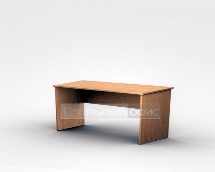 https://hoff.ru/catalog/detskaya/detskie_stoly/stol_pismennyy_kivi_id1666/?articul=800332441000х600х750 ммшт.12Стул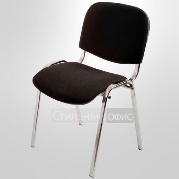 https://region.qp-partu.ru/catalog/kresla_i_stulya_osanka/2081/?offer=2083стандартныйшт.13Лампа, при необходимости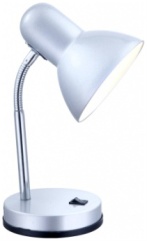 Школьная серия. Стиль: Детский Интерьер. Место применения: На стол. Тип плафона: Овал. 220В, свет белыйшт.1РАСХОДНЫЕ МАТЕРИАЛЫ НА 1 УЧАСТНИКАРАСХОДНЫЕ МАТЕРИАЛЫ НА 1 УЧАСТНИКАРАСХОДНЫЕ МАТЕРИАЛЫ НА 1 УЧАСТНИКАРАСХОДНЫЕ МАТЕРИАЛЫ НА 1 УЧАСТНИКАРАСХОДНЫЕ МАТЕРИАЛЫ НА 1 УЧАСТНИКАРАСХОДНЫЕ МАТЕРИАЛЫ НА 1 УЧАСТНИКА№п/пНаименованиеФото расходных материаловТехнические характеристики оборудования, инструментов и ссылка на сайт производителя, поставщикаЕд. измеренияНеобходимое кол-во1.Бисер 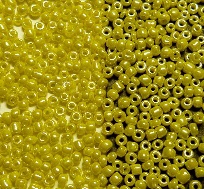 http://www.okeanbusin.ru/shop/biser-chekhiya/biser-preciosa/45-dvutsvetnyy/biser-dvukhvetnyy-10025/Чехия №10 желтыйгр.52.Бисер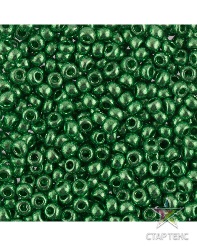 http://www.okeanbusin.ru/shop/biser-chekhiya/biser-preciosa/45-dvutsvetnyy/biser-dvukhvetnyy-10025/Чехия №10 зеленыйГр.603.Проволока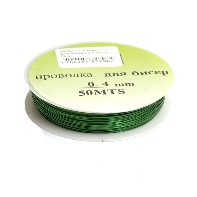 https://handmademart.net/materialyi/provoloka?utm_medium=cpc&utm_source=yandex&utm_campaign=Poisk__Materialyi|35447431&utm_term=Медная%20проволока%20для%20бисераЗеленая № 0.5 ммМ.104.Проволока https://handmademart.net/materialyi/provoloka?utm_medium=cpc&utm_source=yandex&utm_campaign=Poisk__Materialyi|35447431&utm_term=Медная%20проволока%20для%20бисераЗеленая № 0.3 ммМ.15.Бисер 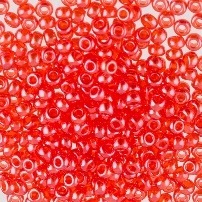 https://okeanbusin.ru/shop/biser-chekhiya/biser-preciosa/biser-2-sort/biser-95076-melovannyy-2-y-sort/Чехия, красный №10Гр.606.Бисер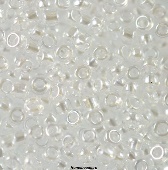 https://okeanbusin.ru/shop/biser-chekhiya/biser-preciosa/biser-2-sort/biser-keramika-blestyaschiy-46102-2-y-sort/Чехия, белый №10Гр.507.Проволока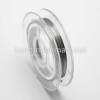 https://handmademart.net/materialyi/provoloka?utm_medium=cpc&utm_source=yandex&utm_campaign=Poisk__Materialyi|35447431&utm_term=Медная%20проволока%20для%20бисераСеребро 0.3 ммМ.108.Тейп-лента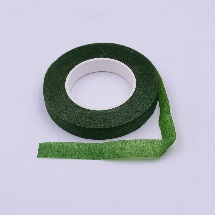 https://b1ser.ru/products/floristicheskaya-lenta-zelenayaЗеленаяРул.19.Линейка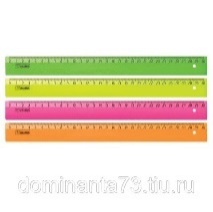 https://orenburg.tiu.ru/p384112148-linejka-plastikovaya-stamm.htmlпластмассовая, 30смшт.110.Флористический стержень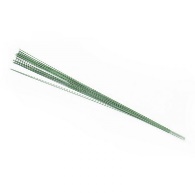 https://flowerfoam.ru/product/floristicheskaya-provoloka-zelenaya-0-8-mm/Зеленый, 0,8 ммшт.111.Круглогуб-цы комбинированные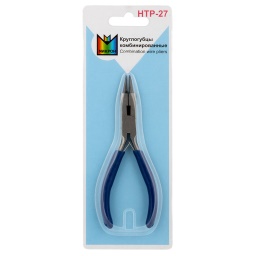 "Micron" Круглогубцы комбинированные HTP-27 металл в блистере .https://leonardohobby.ru/ishop/good_14534406702/шт.112.Контейнер для бисера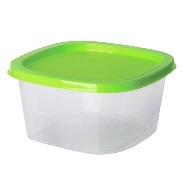 "Gamma" Коробка для шв. принадл. пластик OM-014 прозрачныйшт.3РАСХОДНЫЕ МАТЕРИАЛЫ, ОБОРУДОВАНИЕ И ИНСТРУМЕНТЫ, КОТОРЫЕ УЧАСТНИКИ ДОЛЖНЫ ИМЕТЬ ПРИ СЕБЕ (при необходимости)РАСХОДНЫЕ МАТЕРИАЛЫ, ОБОРУДОВАНИЕ И ИНСТРУМЕНТЫ, КОТОРЫЕ УЧАСТНИКИ ДОЛЖНЫ ИМЕТЬ ПРИ СЕБЕ (при необходимости)РАСХОДНЫЕ МАТЕРИАЛЫ, ОБОРУДОВАНИЕ И ИНСТРУМЕНТЫ, КОТОРЫЕ УЧАСТНИКИ ДОЛЖНЫ ИМЕТЬ ПРИ СЕБЕ (при необходимости)РАСХОДНЫЕ МАТЕРИАЛЫ, ОБОРУДОВАНИЕ И ИНСТРУМЕНТЫ, КОТОРЫЕ УЧАСТНИКИ ДОЛЖНЫ ИМЕТЬ ПРИ СЕБЕ (при необходимости)РАСХОДНЫЕ МАТЕРИАЛЫ, ОБОРУДОВАНИЕ И ИНСТРУМЕНТЫ, КОТОРЫЕ УЧАСТНИКИ ДОЛЖНЫ ИМЕТЬ ПРИ СЕБЕ (при необходимости)РАСХОДНЫЕ МАТЕРИАЛЫ, ОБОРУДОВАНИЕ И ИНСТРУМЕНТЫ, КОТОРЫЕ УЧАСТНИКИ ДОЛЖНЫ ИМЕТЬ ПРИ СЕБЕ (при необходимости)13.Ёмкость для набора бисераНа усмотрение участникашт.1РАСХОДНЫЕ МАТЕРИАЛЫ И ОБОРУДОВАНИЕ, ЗАПРЕЩЕННЫЕ НА ПЛОЩАДКЕРАСХОДНЫЕ МАТЕРИАЛЫ И ОБОРУДОВАНИЕ, ЗАПРЕЩЕННЫЕ НА ПЛОЩАДКЕРАСХОДНЫЕ МАТЕРИАЛЫ И ОБОРУДОВАНИЕ, ЗАПРЕЩЕННЫЕ НА ПЛОЩАДКЕРАСХОДНЫЕ МАТЕРИАЛЫ И ОБОРУДОВАНИЕ, ЗАПРЕЩЕННЫЕ НА ПЛОЩАДКЕРАСХОДНЫЕ МАТЕРИАЛЫ И ОБОРУДОВАНИЕ, ЗАПРЕЩЕННЫЕ НА ПЛОЩАДКЕРАСХОДНЫЕ МАТЕРИАЛЫ И ОБОРУДОВАНИЕ, ЗАПРЕЩЕННЫЕ НА ПЛОЩАДКЕ14.По согласованию с главным экспертом ДОПОЛНИТЕЛЬНОЕ ОБОРУДОВАНИЕ, ИНСТРУМЕНТЫ КОТОРОЕ МОЖЕТ ПРИВЕСТИ С СОБОЙ УЧАСТНИК (при необходимости)ДОПОЛНИТЕЛЬНОЕ ОБОРУДОВАНИЕ, ИНСТРУМЕНТЫ КОТОРОЕ МОЖЕТ ПРИВЕСТИ С СОБОЙ УЧАСТНИК (при необходимости)ДОПОЛНИТЕЛЬНОЕ ОБОРУДОВАНИЕ, ИНСТРУМЕНТЫ КОТОРОЕ МОЖЕТ ПРИВЕСТИ С СОБОЙ УЧАСТНИК (при необходимости)ДОПОЛНИТЕЛЬНОЕ ОБОРУДОВАНИЕ, ИНСТРУМЕНТЫ КОТОРОЕ МОЖЕТ ПРИВЕСТИ С СОБОЙ УЧАСТНИК (при необходимости)ДОПОЛНИТЕЛЬНОЕ ОБОРУДОВАНИЕ, ИНСТРУМЕНТЫ КОТОРОЕ МОЖЕТ ПРИВЕСТИ С СОБОЙ УЧАСТНИК (при необходимости)ДОПОЛНИТЕЛЬНОЕ ОБОРУДОВАНИЕ, ИНСТРУМЕНТЫ КОТОРОЕ МОЖЕТ ПРИВЕСТИ С СОБОЙ УЧАСТНИК (при необходимости)№п/пНаименованиеНаименование оборудования или инструмента, или мебелиТехнические характеристики оборудования, инструментов и ссылка на сайт производителя, поставщикаЕд. изме-ренияНеобходимое кол-во15.Ёмкость для набора бисераНа усмотрение участникашт.1ОБОРУДОВАНИЕ НА 1-ГО ЭКСПЕРТА (при необходимости)ОБОРУДОВАНИЕ НА 1-ГО ЭКСПЕРТА (при необходимости)ОБОРУДОВАНИЕ НА 1-ГО ЭКСПЕРТА (при необходимости)ОБОРУДОВАНИЕ НА 1-ГО ЭКСПЕРТА (при необходимости)ОБОРУДОВАНИЕ НА 1-ГО ЭКСПЕРТА (при необходимости)ОБОРУДОВАНИЕ НА 1-ГО ЭКСПЕРТА (при необходимости)№п/пНаимено-ваниеФото необходимого оборудования или инструмента, или мебелиТехнические характеристики оборудования, инструментов и ссылка на сайт производителя, поставщикаЕд. измеренияНеобходимое кол-во16.Стол офисный 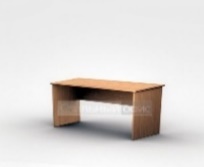 1400х600х750шт.217.Стул посетителя офисныйРазмеры: 55х80шт.1РАСХОДНЫЕ МАТЕРИАЛЫ НА 1 Эксперта (при необходимости)РАСХОДНЫЕ МАТЕРИАЛЫ НА 1 Эксперта (при необходимости)РАСХОДНЫЕ МАТЕРИАЛЫ НА 1 Эксперта (при необходимости)РАСХОДНЫЕ МАТЕРИАЛЫ НА 1 Эксперта (при необходимости)РАСХОДНЫЕ МАТЕРИАЛЫ НА 1 Эксперта (при необходимости)РАСХОДНЫЕ МАТЕРИАЛЫ НА 1 Эксперта (при необходимости)№п/пНаименованиеФото расходных материаловТехнические характеристики оборудования, инструментов и ссылка на сайт производителя, поставщикаЕд. измеренияНеобходимое кол-во18.Блокнот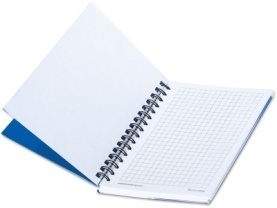 https://www.ozon.ru/context/detail/id/140892143/на усмотрение организаторашт.119.Авторучка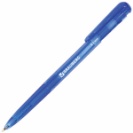 Шариковая, синяяшт.1ОБЩАЯ ИНФРАСТРУКТУРА КОНКУРСНОЙ ПЛОЩАДКИ (при необходимости)ОБЩАЯ ИНФРАСТРУКТУРА КОНКУРСНОЙ ПЛОЩАДКИ (при необходимости)ОБЩАЯ ИНФРАСТРУКТУРА КОНКУРСНОЙ ПЛОЩАДКИ (при необходимости)ОБЩАЯ ИНФРАСТРУКТУРА КОНКУРСНОЙ ПЛОЩАДКИ (при необходимости)ОБЩАЯ ИНФРАСТРУКТУРА КОНКУРСНОЙ ПЛОЩАДКИ (при необходимости)ОБЩАЯ ИНФРАСТРУКТУРА КОНКУРСНОЙ ПЛОЩАДКИ (при необходимости)№п/пНаименованиеФото необходимого оборудования, средства индивидуальной защитыТехнические характеристики оборудования, инструментов и ссылка на сайт производителя, поставщикаЕд. измеренияНеобходимоекол-во20.Порошко-вый огнетушитель ОП-4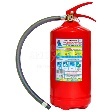 Класс В - 55 ВКласс А - 2 Ашт.121.Аптечка на всех участников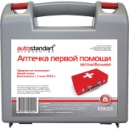 https://www.mothercare.ru/ru/влажные-салфеткина усмотрение организаторашт.122.Влажные салфетки                 (на всех участников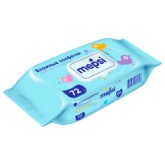 https://apteka.ru/orenburg/catalog/aptechka-pervoi-pomoshi-avtotandemnovaya_127864/упаковка1/10КОМНАТА УЧАСТНИКОВ (при необходимости)КОМНАТА УЧАСТНИКОВ (при необходимости)КОМНАТА УЧАСТНИКОВ (при необходимости)КОМНАТА УЧАСТНИКОВ (при необходимости)КОМНАТА УЧАСТНИКОВ (при необходимости)КОМНАТА УЧАСТНИКОВ (при необходимости)№п/пНаимено-ваниеФото необходимого оборудования или инструмента, или мебели, или расходных материаловТехнические характеристики оборудования, инструментов и ссылка на сайт производителя, поставщикаЕд. изме-ренияНеобходимое кол-во23.на усмотрение главного экспертаДОПОЛНИТЕЛЬНЫЕ ТРЕБОВАНИЯ К ПЛОЩАДКЕ/КОММЕНТАРИИДОПОЛНИТЕЛЬНЫЕ ТРЕБОВАНИЯ К ПЛОЩАДКЕ/КОММЕНТАРИИДОПОЛНИТЕЛЬНЫЕ ТРЕБОВАНИЯ К ПЛОЩАДКЕ/КОММЕНТАРИИДОПОЛНИТЕЛЬНЫЕ ТРЕБОВАНИЯ К ПЛОЩАДКЕ/КОММЕНТАРИИДОПОЛНИТЕЛЬНЫЕ ТРЕБОВАНИЯ К ПЛОЩАДКЕ/КОММЕНТАРИИДОПОЛНИТЕЛЬНЫЕ ТРЕБОВАНИЯ К ПЛОЩАДКЕ/КОММЕНТАРИИ№п/пНаимено-ваниеНаименование необходимого оборудования или инструмента, или мебелиТехнические характеристики оборудования, инструментов и ссылка на сайт производителя, поставщикаЕд. изме-ренияНеобходимое кол-во24.Кулер для воды 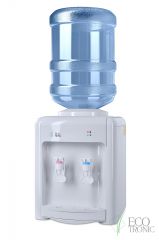 настольный без охлажденияшт.1ОБОРУДОВАНИЕ НА 1-ГО УЧАСТНИКА ОБОРУДОВАНИЕ НА 1-ГО УЧАСТНИКА ОБОРУДОВАНИЕ НА 1-ГО УЧАСТНИКА ОБОРУДОВАНИЕ НА 1-ГО УЧАСТНИКА ОБОРУДОВАНИЕ НА 1-ГО УЧАСТНИКА ОБОРУДОВАНИЕ НА 1-ГО УЧАСТНИКА №п/пНаименованиеФотооборудования или инструмента,  мебелиТехнические характеристики оборудования, инструментов и ссылка на сайт производителя, поставщикаЕд. измеренияНеобходимоекол-во1.Рабочий столhttps://hoff.ru/catalog/detskaya/detskie_stoly/stol_pismennyy_kivi_id1666/?articul=800332441000х600х750 ммШт.12.Стулhttps://region.qp-partu.ru/catalog/kresla_i_stulya_osanka/2081/?offer=2083стандартныйШт.13.Лампа, при необходимостиШкольная серия.Стиль: Детский Интерьер. Место применения: На стол. Тип плафона: Овал. 220В, свет белыйШт.1РАСХОДНЫЕ МАТЕРИАЛЫ НА 1 УЧАСТНИКАРАСХОДНЫЕ МАТЕРИАЛЫ НА 1 УЧАСТНИКАРАСХОДНЫЕ МАТЕРИАЛЫ НА 1 УЧАСТНИКАРАСХОДНЫЕ МАТЕРИАЛЫ НА 1 УЧАСТНИКАРАСХОДНЫЕ МАТЕРИАЛЫ НА 1 УЧАСТНИКАРАСХОДНЫЕ МАТЕРИАЛЫ НА 1 УЧАСТНИКА№п/пНаимено-ваниеФото расходных материаловТехнические характеристики оборудования, инструментов и ссылка на сайт производителя, поставщикаЕд. измеренияНеобходимое кол-во4.Мононить 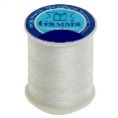 Мононить белая 0,20 ммhttps://okeanbusin.ru/userfiles/shop/large/4/30058_mononit-15-mm.jpgшт.15.Проволока (для слабови-дящих)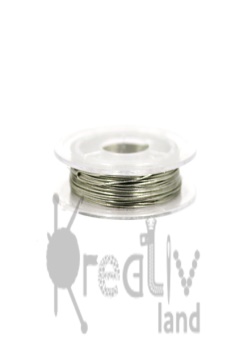 Проволока для бисероплетения 0,3мм/ цв.серебро/ 10м/ фас.10штhttps://kreativland.ru/images_product/prv0301.jpgшт.16.Бисер чешский: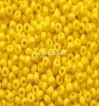 Бисер Чешский Круглый, 10/0, Желтый, Глянцевый, Непрозрачный (83130)https://handmademart.net/media/2020/01/w600/0arxdTEzaq.jpegгр.107.Бисер чешский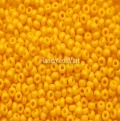 Бисер Чешский Круглый, 10/0, Оранжевый, Глянцевый, Непрозрачный (93110)https://handmademart.net/media/2019/09/w600/6S6m5rDvuW.jpegгр.108.Бисер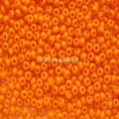   Бисер Чешский Круглый, 10/0, Ярко-Оранжевый, Глянцевый, Непрозрачный (93140) https://handmademart.net/media/2019/09/w600/cdDtkoFzbE.jpegграмм109.Бисер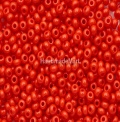   Бисер Чешский Круглый, 10/0, Красный, Глянцевый, Непрозрачный (93170)https://handmademart.net/media/2019/09/w600/eEbk9dYcda.jpegграмм1010.Бисер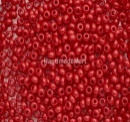   Бисер Чешский Круглый, 10/0, Темно-Красный, Глянцевый, Непрозрачный (93210)https://handmademart.net/media/2019/08/w600/qzZZ9DoJgU.jpegграмм1011.Бисер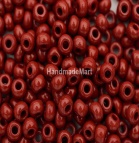  Круглый, 10/0, Бордово-Коричневый, Глянцевый, Непрозрачный (93300)https://handmademart.net/media/2019/09/w600/YBIL2NmttR.jpegграмм1012.Бисер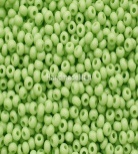 Круглый, 10/0, Светло-Зеленый, Глянцевый, Непрозрачный (53410)https://handmademart.net/media/2019/09/w600/vHAMfCe0BF.jpegграмм1013.Бисер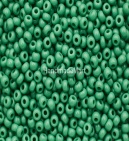    Бисер Чешский Круглый, 10/0, Зеленый, Глянцевый, Непрозрачный (53250)https://handmademart.net/media/2019/09/w600/LoLBt7Mt0J.jpeg	грамм1014.Бисер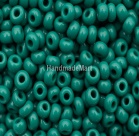   Бисер Чешский Круглый, 10/0, Зеленый, Глянцевый, Непрозрачный (53240)https://handmademart.net/media/2020/01/w600/XxaBoLuXbm.jpegграмм1015.Бисер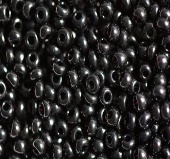    Бисер 10/0, ЧЕРНЫЙ (23980)https://i.siteapi.org/ShfsGD0SMy015i2UP08_12OFZps=/fit-in/330x0/top/filters:format(webp)/923fc4068d4415a.ru.s.siteapi.org/img/30278241ffe4d7424d867840b87725c037991b48.jpgграмм5016.Бисер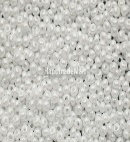    Бисер Чешский Круглый, 10/0, Белый, Перламутровый, Непрозрачный (46102)https://handmademart.net/media/2019/08/w1900/SfFwLcjMgz.jpegграмм5017.Бусины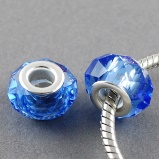 Бусина Шарм 008https://okeanbusin.ru/shop/businy/businy-akril/businy-sharmy-dlya-brasletov/busina-sharm-008/шт.4 18.Нитки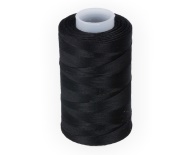  НИТКИ ЛАВСАН 70Л 100% ПОЛИЭФИР 200 Мhttps://images.firma-gamma.ru/images/4/f/df12294152942l.jpgшт.119.Нитки 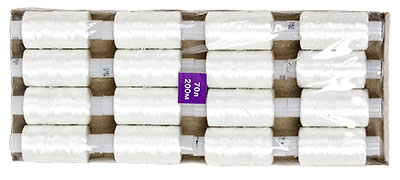 НИТКИ ЛАВСАН 70Л 100% ПОЛИЭФИР 200 Мhttps://images.firma-gamma.ru/images/e/b/g5751819842.jpgшт.120.Станок для бисеропле-тения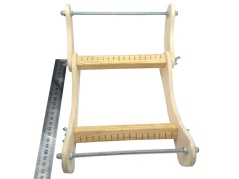 СТАНОК ДЛЯ ПЛЕТЕНИЯ БИСЕРОМ №2-16, РЕГУЛИРУЕМЫЙhttps://i.siteapi.org/wOhoU48vwYjtpfGkH9zi9YeBqkA=/fit-in/1024x768/center/top/923fc4068d4415a.ru.s.siteapi.org/img/aa59bf812c3189392e4b651dc6034558595125c9.jpgшт.121.Иглы бисерные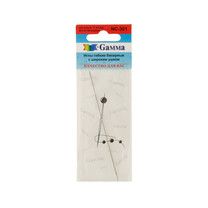 "GAMMA" ИГЛЫ ГИБКИЕ БИСЕРНЫЕ С ШИР. УШКОМ СТАЛЬ NC-301 D 0.5 ММ 1 ШТ D 0.5 ММhttps://leonardo.ru/ishop/good_15649287102/шт.122.Круглогуб-цы комбинированные"Micron" Круглогубцы комбинированные HTP-27 металл в блистере .https://leonardohobby.ru/ishop/good_14534406702/шт.123.Емкость для бисера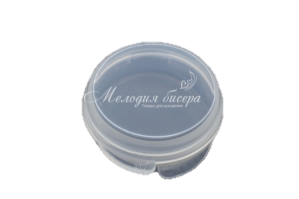 Контейнер для бисера и бусин, диаметр 4,6см, высота 1,8см, пластиковый, 1005-099, 1шт.https://melodiabisera.ru/wa-data/public/shop/products/64/12/31264/images/66853/66853.600.jpgшт.10РАСХОДНЫЕ МАТЕРИАЛЫ, ОБОРУДОВАНИЕ И ИНСТРУМЕНТЫ, КОТОРЫЕ УЧАСТНИКИ ДОЛЖНЫ ИМЕТЬ ПРИ СЕБЕ (при необходимости)РАСХОДНЫЕ МАТЕРИАЛЫ, ОБОРУДОВАНИЕ И ИНСТРУМЕНТЫ, КОТОРЫЕ УЧАСТНИКИ ДОЛЖНЫ ИМЕТЬ ПРИ СЕБЕ (при необходимости)РАСХОДНЫЕ МАТЕРИАЛЫ, ОБОРУДОВАНИЕ И ИНСТРУМЕНТЫ, КОТОРЫЕ УЧАСТНИКИ ДОЛЖНЫ ИМЕТЬ ПРИ СЕБЕ (при необходимости)РАСХОДНЫЕ МАТЕРИАЛЫ, ОБОРУДОВАНИЕ И ИНСТРУМЕНТЫ, КОТОРЫЕ УЧАСТНИКИ ДОЛЖНЫ ИМЕТЬ ПРИ СЕБЕ (при необходимости)РАСХОДНЫЕ МАТЕРИАЛЫ, ОБОРУДОВАНИЕ И ИНСТРУМЕНТЫ, КОТОРЫЕ УЧАСТНИКИ ДОЛЖНЫ ИМЕТЬ ПРИ СЕБЕ (при необходимости)РАСХОДНЫЕ МАТЕРИАЛЫ, ОБОРУДОВАНИЕ И ИНСТРУМЕНТЫ, КОТОРЫЕ УЧАСТНИКИ ДОЛЖНЫ ИМЕТЬ ПРИ СЕБЕ (при необходимости)24.Ножницы 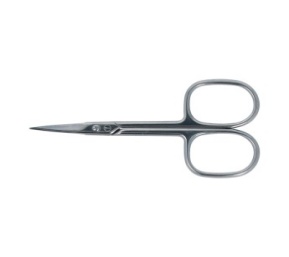 Ножницы "GAMMA" G-801 маникюрные в блистере 90 ммhttps://images.firma-gamma.ru/images/8/2/d560949752l.jpgшт. 1РАСХОДНЫЕ МАТЕРИАЛЫ И ОБОРУДОВАНИЕ, ЗАПРЕЩЕННЫЕ НА ПЛОЩАДКЕРАСХОДНЫЕ МАТЕРИАЛЫ И ОБОРУДОВАНИЕ, ЗАПРЕЩЕННЫЕ НА ПЛОЩАДКЕРАСХОДНЫЕ МАТЕРИАЛЫ И ОБОРУДОВАНИЕ, ЗАПРЕЩЕННЫЕ НА ПЛОЩАДКЕРАСХОДНЫЕ МАТЕРИАЛЫ И ОБОРУДОВАНИЕ, ЗАПРЕЩЕННЫЕ НА ПЛОЩАДКЕРАСХОДНЫЕ МАТЕРИАЛЫ И ОБОРУДОВАНИЕ, ЗАПРЕЩЕННЫЕ НА ПЛОЩАДКЕРАСХОДНЫЕ МАТЕРИАЛЫ И ОБОРУДОВАНИЕ, ЗАПРЕЩЕННЫЕ НА ПЛОЩАДКЕ25.По согласованию с главным экспертом ДОПОЛНИТЕЛЬНОЕ ОБОРУДОВАНИЕ, ИНСТРУМЕНТЫ КОТОРОЕ МОЖЕТ ПРИВЕСТИ С СОБОЙ УЧАСТНИК (при необходимости)ДОПОЛНИТЕЛЬНОЕ ОБОРУДОВАНИЕ, ИНСТРУМЕНТЫ КОТОРОЕ МОЖЕТ ПРИВЕСТИ С СОБОЙ УЧАСТНИК (при необходимости)ДОПОЛНИТЕЛЬНОЕ ОБОРУДОВАНИЕ, ИНСТРУМЕНТЫ КОТОРОЕ МОЖЕТ ПРИВЕСТИ С СОБОЙ УЧАСТНИК (при необходимости)ДОПОЛНИТЕЛЬНОЕ ОБОРУДОВАНИЕ, ИНСТРУМЕНТЫ КОТОРОЕ МОЖЕТ ПРИВЕСТИ С СОБОЙ УЧАСТНИК (при необходимости)ДОПОЛНИТЕЛЬНОЕ ОБОРУДОВАНИЕ, ИНСТРУМЕНТЫ КОТОРОЕ МОЖЕТ ПРИВЕСТИ С СОБОЙ УЧАСТНИК (при необходимости)ДОПОЛНИТЕЛЬНОЕ ОБОРУДОВАНИЕ, ИНСТРУМЕНТЫ КОТОРОЕ МОЖЕТ ПРИВЕСТИ С СОБОЙ УЧАСТНИК (при необходимости)№п/пНаименованиеНаименование оборудования или инструмента, или мебелиТехнические характеристики оборудования, инструментов и ссылка на сайт производителя, поставщикаЕд. изме-ренияНеобходимое кол-во26.Игольница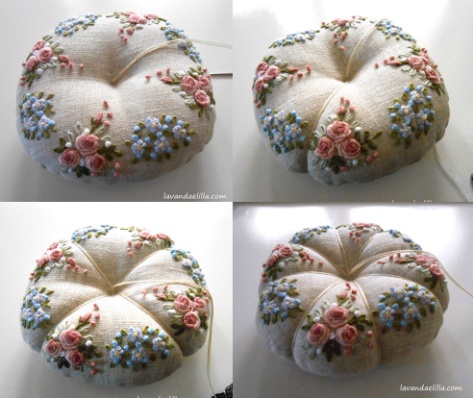 https://www.livemaster.ru/topic/1398165-a-kakie-oni-igolnitsyна усмотрение участникашт.127.Влажные салфеткиНа усмотрение участникаУпаковка 128.Иглы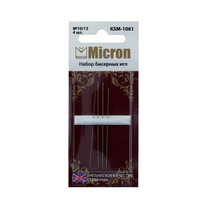 	ИГЛЫ ДЛЯ ШИТЬЯ РУЧНЫЕ "MICRON" KSM-1061 НАБОР ДЛЯ ВЫШИВАНИЯ БИСЕРОМ 4 ШТ. В БЛИСТЕРЕ 10/13https://leonardo.ru/ishop/good_28028365772/шт.129.ЛинейкаНа усмотрение участникашт.130.Простой карандашНа усмотрение участникашт.1ОБОРУДОВАНИЕ НА 1-ГО ЭКСПЕРТА (при необходимости)ОБОРУДОВАНИЕ НА 1-ГО ЭКСПЕРТА (при необходимости)ОБОРУДОВАНИЕ НА 1-ГО ЭКСПЕРТА (при необходимости)ОБОРУДОВАНИЕ НА 1-ГО ЭКСПЕРТА (при необходимости)ОБОРУДОВАНИЕ НА 1-ГО ЭКСПЕРТА (при необходимости)ОБОРУДОВАНИЕ НА 1-ГО ЭКСПЕРТА (при необходимости)№п/пНаимено-ваниеФото необходимого оборудования или инструмента, или мебелиТехнические характеристики оборудования, инструментов и ссылка на сайт производителя, поставщикаЕд. измеренияНеобходимоекол-во31.Стол офисный 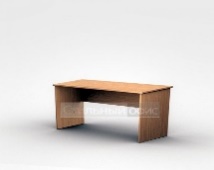 1400х600х750шт.1/232.Стул посетителя офисныйРазмеры: 55х80шт.1РАСХОДНЫЕ МАТЕРИАЛЫ НА 1 Эксперта (при необходимости)РАСХОДНЫЕ МАТЕРИАЛЫ НА 1 Эксперта (при необходимости)РАСХОДНЫЕ МАТЕРИАЛЫ НА 1 Эксперта (при необходимости)РАСХОДНЫЕ МАТЕРИАЛЫ НА 1 Эксперта (при необходимости)РАСХОДНЫЕ МАТЕРИАЛЫ НА 1 Эксперта (при необходимости)РАСХОДНЫЕ МАТЕРИАЛЫ НА 1 Эксперта (при необходимости)№п/пНаименованиеФото расходных материаловТехнические характеристики оборудования, инструментов и ссылка на сайт производителя, поставщикаЕд. измеренияНеобходи-моекол-во33.Блокнот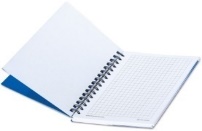 https://www.ozon.ru/context/detail/id/140892143/на усмотрение организаторашт.134.Авторучка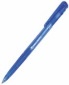 Шариковая, синяяшт.1ОБЩАЯ ИНФРАСТРУКТУРА КОНКУРСНОЙ ПЛОЩАДКИ (при необходимости)ОБЩАЯ ИНФРАСТРУКТУРА КОНКУРСНОЙ ПЛОЩАДКИ (при необходимости)ОБЩАЯ ИНФРАСТРУКТУРА КОНКУРСНОЙ ПЛОЩАДКИ (при необходимости)ОБЩАЯ ИНФРАСТРУКТУРА КОНКУРСНОЙ ПЛОЩАДКИ (при необходимости)ОБЩАЯ ИНФРАСТРУКТУРА КОНКУРСНОЙ ПЛОЩАДКИ (при необходимости)ОБЩАЯ ИНФРАСТРУКТУРА КОНКУРСНОЙ ПЛОЩАДКИ (при необходимости)№п/пНаименованиеФото необходимого оборудования, средства индивидуальной защитыТехнические характеристики оборудования, инструментов и ссылка на сайт производителя, поставщикаЕд. изме-ренияНеобходимое кол-во35.Огнетуши-тель ОП-4Класс В - 55 ВКласс А - 2 Ашт.136.Аптечка на всех участниковна усмотрение организаторашт.137.Влажные салфетки                 (на всех участниковhttps://apteka.ru/orenburg/catalog/aptechka-pervoi-pomoshi-avtotandemnovaya_127864/упаковка1/10КОМНАТА УЧАСТНИКОВ (при необходимости)КОМНАТА УЧАСТНИКОВ (при необходимости)КОМНАТА УЧАСТНИКОВ (при необходимости)КОМНАТА УЧАСТНИКОВ (при необходимости)КОМНАТА УЧАСТНИКОВ (при необходимости)КОМНАТА УЧАСТНИКОВ (при необходимости)№п/пНаимено-ваниеФото необходимого оборудования или инструмента, или мебели, или расходных материаловТехнические характеристики оборудования, инструментов и ссылка на сайт производителя, поставщикаЕд. изме-ренияНеобходимое кол-во38.на усмотрение главного экспертаДОПОЛНИТЕЛЬНЫЕ ТРЕБОВАНИЯ К ПЛОЩАДКЕ/КОММЕНТАРИИДОПОЛНИТЕЛЬНЫЕ ТРЕБОВАНИЯ К ПЛОЩАДКЕ/КОММЕНТАРИИДОПОЛНИТЕЛЬНЫЕ ТРЕБОВАНИЯ К ПЛОЩАДКЕ/КОММЕНТАРИИДОПОЛНИТЕЛЬНЫЕ ТРЕБОВАНИЯ К ПЛОЩАДКЕ/КОММЕНТАРИИДОПОЛНИТЕЛЬНЫЕ ТРЕБОВАНИЯ К ПЛОЩАДКЕ/КОММЕНТАРИИДОПОЛНИТЕЛЬНЫЕ ТРЕБОВАНИЯ К ПЛОЩАДКЕ/КОММЕНТАРИИ№п/пНаименованиеНаименование необходимого оборудования или инструмента, или мебелиТехнические характеристики оборудования, инструментов и ссылка на сайт производителя, поставщикаЕд. изме-ренияНеобходимое кол-во39.Кулер для воды настольный без охлажденияшт.1ОБОРУДОВАНИЕ НА 1-ГО УЧАСТНИКАОБОРУДОВАНИЕ НА 1-ГО УЧАСТНИКАОБОРУДОВАНИЕ НА 1-ГО УЧАСТНИКАОБОРУДОВАНИЕ НА 1-ГО УЧАСТНИКАОБОРУДОВАНИЕ НА 1-ГО УЧАСТНИКАОБОРУДОВАНИЕ НА 1-ГО УЧАСТНИКА№Наимено-вание   ФотоТехническиеЕд.Необходимоеп/п    оборудованияхарактеристикиизме-рения     кол-во илиоборудования,инструмента,инструментов и ссылкамебелина сайт производителя,поставщика1.Рабочий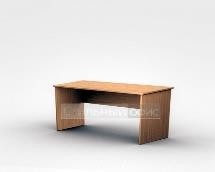 https://hoff.ru/catalog/detskшт.1столaya/detskie_stoly/stol_pismennyy_kivi_id1666/?articul=800332441000х600х750 мм2.Стул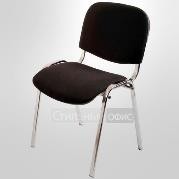 https://region.qp- partu.ru/catalog/kresla_i_stu lya_osanka/2081/?offer=20 83стандартныйшт.13.Лампа настольная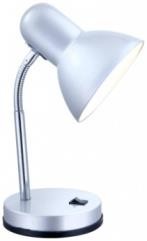 Школьная серия.Стиль: Детский Интерьер. Место применения: На стол. Тип плафона: Овал. 220В, свет белыйшт.1ОБОРУДОВАНИЕ НА 1-ГО ЭКСПЕРТА (при необходимости)ОБОРУДОВАНИЕ НА 1-ГО ЭКСПЕРТА (при необходимости)ОБОРУДОВАНИЕ НА 1-ГО ЭКСПЕРТА (при необходимости)ОБОРУДОВАНИЕ НА 1-ГО ЭКСПЕРТА (при необходимости)ОБОРУДОВАНИЕ НА 1-ГО ЭКСПЕРТА (при необходимости)ОБОРУДОВАНИЕ НА 1-ГО ЭКСПЕРТА (при необходимости)№  п/ пНаимено-ваниеФото необходи-мого оборудова-ния или   инструмен-та,или мебелиТехнические характеристики оборудования, инструментов и ссылка на сайт производителя,поставщикаЕд. изме-ренияНеобходимое кол- во4.Стол офисный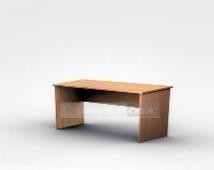 1400х600х750шт.1/25.Стул посетителя офисныйРазмеры: 55х80шт.1/5РАСХОДНЫЕ МАТЕРИАЛЫ НА 1 Эксперта (при необходимости)РАСХОДНЫЕ МАТЕРИАЛЫ НА 1 Эксперта (при необходимости)РАСХОДНЫЕ МАТЕРИАЛЫ НА 1 Эксперта (при необходимости)РАСХОДНЫЕ МАТЕРИАЛЫ НА 1 Эксперта (при необходимости)РАСХОДНЫЕ МАТЕРИАЛЫ НА 1 Эксперта (при необходимости)РАСХОДНЫЕ МАТЕРИАЛЫ НА 1 Эксперта (при необходимости)№ п/ пНаимено-ваниеФото расходных материаловТехнические характеристики оборудования, инструментов и ссылка на сайт производителя,поставщикаЕд. изме-ренияНеобходимое кол- во6.Блокнот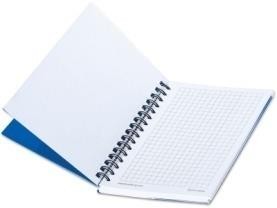 https://www.ozon.ru/context/detail/id/140892143/ на усмотрение организаторашт.17.Авторучка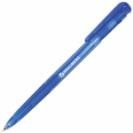 Шариковая, синяяшт.1ОБЩАЯ ИНФРАСТРУКТУРА КОНКУРСНОЙ ПЛОЩАДКИ (при необходимости)ОБЩАЯ ИНФРАСТРУКТУРА КОНКУРСНОЙ ПЛОЩАДКИ (при необходимости)ОБЩАЯ ИНФРАСТРУКТУРА КОНКУРСНОЙ ПЛОЩАДКИ (при необходимости)ОБЩАЯ ИНФРАСТРУКТУРА КОНКУРСНОЙ ПЛОЩАДКИ (при необходимости)ОБЩАЯ ИНФРАСТРУКТУРА КОНКУРСНОЙ ПЛОЩАДКИ (при необходимости)ОБЩАЯ ИНФРАСТРУКТУРА КОНКУРСНОЙ ПЛОЩАДКИ (при необходимости)№ п/ пНаимено-ваниеФото  необходимого оборудования, средства индивидуальной защитыТехнические характеристики оборудования, инструментов и ссылка на сайт производителя, поставщикаЕд. изме ренияНеобходимое кол- во8.Порошко-выйогнетуши-тель ОП-4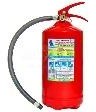 Класс В - 55 В Класс А - 2 Ашт.1    9.Аптечка на всех участников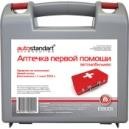 на усмотрение организаторашт.110.Влажные салфетки (на всех участников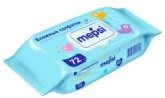 https://apteka.ru/orenburg/c atalog/aptechka-pervoi- pomoshi- avtotandemnovaya_127864/упаковка1/10КОМНАТА УЧАСТНИКОВ (при необходимости)КОМНАТА УЧАСТНИКОВ (при необходимости)КОМНАТА УЧАСТНИКОВ (при необходимости)КОМНАТА УЧАСТНИКОВ (при необходимости)КОМНАТА УЧАСТНИКОВ (при необходимости)КОМНАТА УЧАСТНИКОВ (при необходимости)№  п/ пНаимено-ваниеФото необходимого оборудования или     инструмента, или мебели, или расходныхматериаловТехнические характеристики оборудования, инструментов и ссылка на сайт производителя, поставщикаЕд. Изме-ренияНеобходимое кол- во  11.на усмотрение главного экспертаДОПОЛНИТЕЛЬНЫЕ ТРЕБОВАНИЯ К ПЛОЩАДКЕ/КОММЕНТАРИИДОПОЛНИТЕЛЬНЫЕ ТРЕБОВАНИЯ К ПЛОЩАДКЕ/КОММЕНТАРИИДОПОЛНИТЕЛЬНЫЕ ТРЕБОВАНИЯ К ПЛОЩАДКЕ/КОММЕНТАРИИДОПОЛНИТЕЛЬНЫЕ ТРЕБОВАНИЯ К ПЛОЩАДКЕ/КОММЕНТАРИИДОПОЛНИТЕЛЬНЫЕ ТРЕБОВАНИЯ К ПЛОЩАДКЕ/КОММЕНТАРИИДОПОЛНИТЕЛЬНЫЕ ТРЕБОВАНИЯ К ПЛОЩАДКЕ/КОММЕНТАРИИ№ п/ пНаимено-ваниеНаименова-ние необходимого оборудования или    инструмента, или мебелиТехнические характеристики оборудования, инструментов и ссылка на сайт производителя, поставщикаЕд. изме-ренияНеобходимое кол- во12Кулер для воды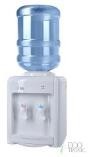 настольный без охлажденияшт.1РАСХОДНЫЕ МАТЕРИАЛЫ НА 1 УЧАСТНИКАРАСХОДНЫЕ МАТЕРИАЛЫ НА 1 УЧАСТНИКАРАСХОДНЫЕ МАТЕРИАЛЫ НА 1 УЧАСТНИКАРАСХОДНЫЕ МАТЕРИАЛЫ НА 1 УЧАСТНИКАРАСХОДНЫЕ МАТЕРИАЛЫ НА 1 УЧАСТНИКАРАСХОДНЫЕ МАТЕРИАЛЫ НА 1 УЧАСТНИКА№  п/ пНаимено-ваниеФото расходных материаловТехнические характеристики оборудования, инструментов и ссылка на сайт производителя, поставщикаЕд. изме-ренияНеобходимое кол- во13.Леска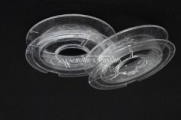 Леска 0,3 мм https://melodiabisera.ru/wa- data/public/shop/products/5 5/55/25555/images/51710/51710.970.jpgшт.1 14.Иглы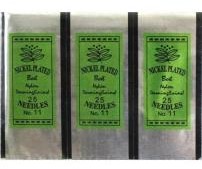 Иглы для бисера, номер 9https://images.ru.prom.st/78 0057910_w640_h640_igly- dlya-bisera.jpgшт.2 15.ИглыИглы для бисера, номер 10https://images.ru.prom.st/78 0057910_w640_h640_igly- dlya-bisera.jpgшт.2 16.ИглыИглы для бисера, номер 12https://images.ru.prom.st/78 0057910_w640_h640_igly- dlya-bisera.jpgшт.2 17.Иглы для инвалидов по зрению 
(на выбор)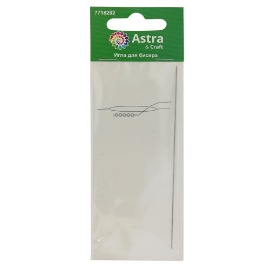 Иглы для бисера, размер 1x50x140 мм Тонкая гибкая игла с большим широким ушком, подходит для работы с бисером для инвалидов по зрению https://www.lelekahobby.ru/catalog/3915/1075123/шт.2 18.Бусины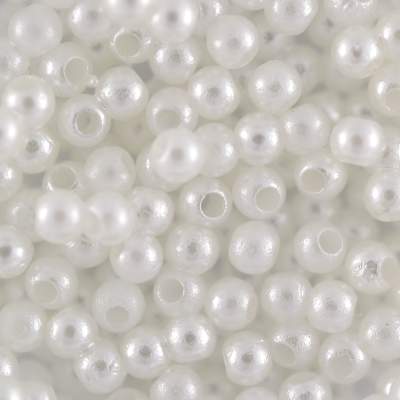 Бусины пластиковые «Жемчуг», перламутровые белые, 6ммhttps://homebeads.ru/businy-plastikovye-zhemchug-6-mm-perlamutrovye-belye/грамм3019.Бусины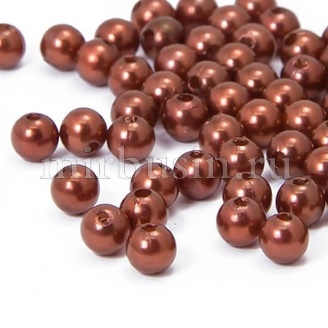 Бусины пластиковые «Жемчуг», коричневые, 6мм https://homebeads.ru/businy-plastikovye-zhemchug-6-mm-korichnevye/грамм3020.Лоток дляработы с бисером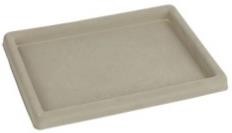 «Zlatka» Лоток для работы с бисером OMB-02 20 x26.5 см пластиковыйшт.121.Ножницы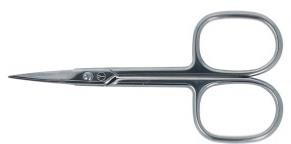 Ножницы "GAMMA" G- 801 маникюрные в блистере 90 мм https://images.firma- gamma.ru/images/8/2/d560949752l.jpgшт.1РАСХОДНЫЕ МАТЕРИАЛЫ, ОБОРУДОВАНИЕ И ИНСТРУМЕНТЫ, КОТОРЫЕУЧАСТНИКИ ДОЛЖНЫ ИМЕТЬ ПРИ СЕБЕ (при необходимости)РАСХОДНЫЕ МАТЕРИАЛЫ, ОБОРУДОВАНИЕ И ИНСТРУМЕНТЫ, КОТОРЫЕУЧАСТНИКИ ДОЛЖНЫ ИМЕТЬ ПРИ СЕБЕ (при необходимости)РАСХОДНЫЕ МАТЕРИАЛЫ, ОБОРУДОВАНИЕ И ИНСТРУМЕНТЫ, КОТОРЫЕУЧАСТНИКИ ДОЛЖНЫ ИМЕТЬ ПРИ СЕБЕ (при необходимости)РАСХОДНЫЕ МАТЕРИАЛЫ, ОБОРУДОВАНИЕ И ИНСТРУМЕНТЫ, КОТОРЫЕУЧАСТНИКИ ДОЛЖНЫ ИМЕТЬ ПРИ СЕБЕ (при необходимости)РАСХОДНЫЕ МАТЕРИАЛЫ, ОБОРУДОВАНИЕ И ИНСТРУМЕНТЫ, КОТОРЫЕУЧАСТНИКИ ДОЛЖНЫ ИМЕТЬ ПРИ СЕБЕ (при необходимости)РАСХОДНЫЕ МАТЕРИАЛЫ, ОБОРУДОВАНИЕ И ИНСТРУМЕНТЫ, КОТОРЫЕУЧАСТНИКИ ДОЛЖНЫ ИМЕТЬ ПРИ СЕБЕ (при необходимости)22.Нитковдева- тель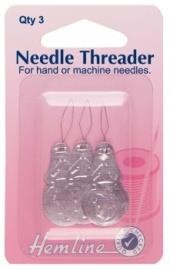 https://avatars.mds.yandex.n et/get-        mpic/1927422/img_id44496 7362451804729.jpeg/origшт.123.ИглыИглы для бисера, номер9,10,12https://images.ru.prom.st/78 0057910_w640_h640_igly- dlya-bisera.jpgшт.по 2РАСХОДНЫЕ МАТЕРИАЛЫ И ОБОРУДОВАНИЕ, ЗАПРЕЩЕННЫЕ НА ПЛОЩАДКЕРАСХОДНЫЕ МАТЕРИАЛЫ И ОБОРУДОВАНИЕ, ЗАПРЕЩЕННЫЕ НА ПЛОЩАДКЕРАСХОДНЫЕ МАТЕРИАЛЫ И ОБОРУДОВАНИЕ, ЗАПРЕЩЕННЫЕ НА ПЛОЩАДКЕРАСХОДНЫЕ МАТЕРИАЛЫ И ОБОРУДОВАНИЕ, ЗАПРЕЩЕННЫЕ НА ПЛОЩАДКЕРАСХОДНЫЕ МАТЕРИАЛЫ И ОБОРУДОВАНИЕ, ЗАПРЕЩЕННЫЕ НА ПЛОЩАДКЕРАСХОДНЫЕ МАТЕРИАЛЫ И ОБОРУДОВАНИЕ, ЗАПРЕЩЕННЫЕ НА ПЛОЩАДКЕ24.По согласованию с главным экспертомДОПОЛНИТЕЛЬНОЕ ОБОРУДОВАНИЕ, ИНСТРУМЕНТЫ КОТОРОЕ МОЖЕТПРИВЕСТИ С СОБОЙ УЧАСТНИК (при необходимости)ДОПОЛНИТЕЛЬНОЕ ОБОРУДОВАНИЕ, ИНСТРУМЕНТЫ КОТОРОЕ МОЖЕТПРИВЕСТИ С СОБОЙ УЧАСТНИК (при необходимости)ДОПОЛНИТЕЛЬНОЕ ОБОРУДОВАНИЕ, ИНСТРУМЕНТЫ КОТОРОЕ МОЖЕТПРИВЕСТИ С СОБОЙ УЧАСТНИК (при необходимости)ДОПОЛНИТЕЛЬНОЕ ОБОРУДОВАНИЕ, ИНСТРУМЕНТЫ КОТОРОЕ МОЖЕТПРИВЕСТИ С СОБОЙ УЧАСТНИК (при необходимости)ДОПОЛНИТЕЛЬНОЕ ОБОРУДОВАНИЕ, ИНСТРУМЕНТЫ КОТОРОЕ МОЖЕТПРИВЕСТИ С СОБОЙ УЧАСТНИК (при необходимости)ДОПОЛНИТЕЛЬНОЕ ОБОРУДОВАНИЕ, ИНСТРУМЕНТЫ КОТОРОЕ МОЖЕТПРИВЕСТИ С СОБОЙ УЧАСТНИК (при необходимости)№  п/ пНаимено-ваниеНаименова-ние оборудования или    инструмента, или мебелиТехнические характеристики оборудования, инструментов и ссылка на сайт производителя, поставщикаЕд. изме-ренияНеобходимое кол- во25.Игольница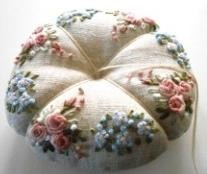 https://www.livemaster.ru/to pic/1398165-a-kakie-oni- igolnitsyна усмотрение участникашт.126.Влажные салфеткиНа усмотрение Участникаупаковка1Рабочее место по нозологиямПлощадь, м.кв.Ширина прохода между рабочими местами, м.Специализированное оборудование, количество.Рабочее место участника с нарушением слуха3000х1900 1200Звукоусиливающая аппаратура, услуга перевода на русский жестовый язык.Рабочее место участника с нарушением зрения3000х1900 1200При необходимости участник может привезти с собой лупу, брайлевскую линейку;По запросу участника конкурсное задание на площадке может быть предоставлено в плоскопечатном варианте (размер шрифта уточняется у участника) или шрифтом Брайля;Возможна замена материалов для выполнения конкурсного задания: леска – проволока, бисер № 10 – бисер № 8.Рабочее место с нарушениями интеллекта3000х1900 1200Не требуетсяРабочее место участника с нарушением ОДА3000х1900 1200Адаптированный стол под коляску. Специализированный стул или опора для сиденияРабочее место участника с соматическими заболеваниями3000х1900 1200Размеры стола: 1000х600х750 ммРабочее место участника с ментальными нарушениями3000х1900 1200Размеры стола: 1000х600х750 мм От участника требуется осторожность при использовании участником острых инструментов, возможна помощь наставника